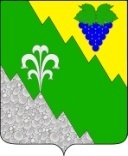 АДМИНИСТРАЦИЯ НИЖНЕБАКАНСКОГО СЕЛЬСКОГО ПОСЕЛЕНИЯ КРЫМСКОГО РАЙОНАПОСТАНОВЛЕНИЕот  23.11.2017	№  215станица НижнебаканскаяО проведении публичных слушаний по проекту правил благоустройства и санитарного содержания территории Нижнебаканского сельского поселения Крымского районаС целью обеспечения должного санитарного порядка, противопожарного, эстетического состояния и дальнейшего  благоустройства  Нижнебаканского сельского поселения Крымского района в соответствии с действующими санитарными, противопожарными и  другими нормами, в соответствие с Положением о порядке проведения публичных слушаний на территории Нижнебаканского сельского поселения Крымского района, утвержденного решением Совета Нижнебаканского сельского поселения Крымского района от 03 ноября 2006 года №56, руководствуясь статьей 31 Устава Нижнебаканского сельского поселения Крымского района постановляю:1. Обнародовать и разместить на официальном сайте администрации Нижнебаканского сельского поселения Крымского района проект правил благоустройства и санитарного содержания территории Нижнебаканского сельского поселения Крымского района (приложение № 1).2. Назначить проведение публичных слушаний по теме «Рассмотрение проекта правил благоустройства и санитарного содержания территории Нижнебаканского сельского поселения Крымского района» на 11 декабря 2017 года.3. Создать оргкомитет по проведению публичных слушаний по теме: «Рассмотрение проекта правил благоустройства и санитарного содержания территории Нижнебаканского сельского поселения Крымского района» и утвердить его состав (приложение № 2).4. Настоящее решение вступает в силу со дня обнародования.Глава  Нижнебаканского сельского поселения Крымского района 					        И.И.Гернеший	                           ПРИЛОЖЕНИЕ № 1 к постановлению администрации Нижнебаканского сельского поселения Крымского района от 23.11.2017  года  № 215 ПРАВИЛА
благоустройства и санитарного содержания территории Нижнебаканского сельского поселения Крымского районаРАЗДЕЛ IОБЩИЕ ПОЛОЖЕНИЯ1.1. Правила благоустройства и санитарного содержания территории Нижнебаканского сельского поселения Крымского района (далее - Правила) разработаны в соответствии с Федеральным законом от 6 октября 2003 года № 131-ФЗ «Об общих принципах организации местного самоуправления в Российской Федерации», приказом Минстроя России от 13 апреля 2017 года    № 711/пр «Об утверждении методических рекомендаций для подготовки правил благоустройства территорий поселений, городских округов, внутригородских районов»,  Законом Краснодарского края от 23 июля 2003 года № 608-КЗ «Об административных правонарушениях», уставом Нижнебаканского сельского поселения Крымского района и является обязательными для всех физических и юридических лиц независимо от их организационно-правовых форм.1.2. Правила регулируют правоотношения, связанные с организацией содержания территории, организации уборки, обеспечения чистоты и порядка на территории Нижнебаканского сельского поселения Крымского района.1.3. В настоящих Правилах применяются следующие термины с соответствующими определениями:Благоустройство территории - комплекс мероприятий по инженерной подготовке и обеспечению безопасности, озеленению, устройству покрытий, освещению, размещению малых архитектурных форм и объектов монументального искусства.Элементы благоустройства территории - декоративные, технические, планировочные, конструктивные устройства, растительные компоненты, различные виды оборудования и оформления, малые архитектурные формы, некапитальные нестационарные сооружения, наружная реклама и информация, используемые как составные части благоустройства.Объекты благоустройства территории - территории сельского поселения, на которых осуществляется деятельность по благоустройству: площадки, дворы, кварталы, функционально-планировочные образования, а также территории, выделяемые по принципу единой градостроительной регламентации (охранные зоны) или визуально-пространственного восприятия (площадь с застройкой, улица с прилегающей территорией и застройкой), другие территории Нижнебаканского сельского поселения Крымского района.Территория, прилегающая к земельному участку физических и юридических лиц независимо от их организационно-правовой формы – это территория, прилегающая к данному земельному участку по длине этого земельного участка до кромки проезжей части дороги.Уборка территорий - вид деятельности, связанный со сбором, вывозом в специально отведенные места отходов производства и потребления, другого мусора, снега, а также иные мероприятия, направленные на обеспечение экологического и санитарно-эпидемиологического благополучия населения и охрану окружающей среды.РАЗДЕЛ IIЭЛЕМЕНТЫ БЛАГОУСТРОЙСТВА ТЕРРИТОРИИ2.1. Элементы инженерной подготовки и защиты территории.2.1.1. Элементы инженерной подготовки и защиты территории обеспечивают безопасность и удобство пользования территорией, ее защиту от неблагоприятных явлений природного и техногенного воздействия в связи с новым строительством или реконструкцией. Проектирование элементов инженерной подготовки и защиты территории производится в составе мероприятий по организации рельефа и стока поверхностных вод.2.1.2. Задачи организации рельефа при проектировании благоустройства определяются в зависимости от функционального назначения территории и целей ее преобразования и реконструкции. Организация рельефа реконструируемой территории должна быть ориентирована на максимальное сохранение рельефа, почвенного покрова, имеющихся зеленых насаждений, условий существующего поверхностного водоотвода, использование вытесняемых грунтов на площадке строительства.2.1.3. При проектировании стока поверхностных вод следует руководствоваться СНиП 2.04.03.-85. При организации стока следует обеспечивать комплексное решение вопросов организации рельефа и устройства открытой или закрытой системы водоотводных устройств: водосточных труб (водостоков), лотков, кюветов, быстротоков, дождеприемных колодцев. Проектирование поверхностного водоотвода рекомендуется осуществлять с минимальным объемом земляных работ и предусматривающий сток воды со скоростями, исключающими возможность эрозии почвы.2.1.4. Дождеприемные колодцы являются элементами закрытой системы дождевой (ливневой) канализации, устанавливаются в местах понижения проектного рельефа: на въездах и выездах из кварталов, перед перекрестками со стороны притока воды до зоны пешеходного перехода, в лотках проезжих частей улиц и проездов в зависимости от продольного уклона.При формировании значительного объема стока в пределах внутриквартальных территорий следует предусматривать ввод дождевой канализации в ее границы, что необходимо обосновать расчетом.2.2. Озеленение.    2.2.1. Озеленение - элемент благоустройства и ландшафтной организации территории, обеспечивающий формирование устойчивой среды сельского поселения с активным использованием существующих и/или создаваемых вновь природных комплексов растительных компонентов, а также поддержание и бережный уход за ранее созданной или изначально существующей природной средой на территории Нижнебаканского сельского поселения Крымского района.2.2.2. Работы по озеленению планируются в комплексе и в контексте общего зеленого "каркаса" Нижнебаканского сельского поселения Крымского района, обеспечивающего для всех жителей доступ к неурбанизированным ландшафтам, возможность для занятий спортом и общения, физический комфорт и улучшения визуальных и экологических характеристик сельской среды.2.2.3. В зависимости от выбора типов насаждений  определяется объемно-пространственная структура насаждений и обеспечивается визуально-композиционные и функциональные связи участков озелененных территорий между собой и с застройкой населенного пункта.2.2.4. Работы проводятся по предварительно разработанному и утвержденному соответствующими органами муниципального образования проекту благоустройства.2.2.5. В условиях высокого уровня загрязнения воздуха необходимо  формировать многорядные древесно-кустарниковые посадки: при хорошем режиме проветривания - закрытого типа (смыкание крон), при плохом режиме проветривания - открытого, фильтрующего типа (несмыкание крон).2.2.6. Целесообразно организовать на территории Нижнебаканского сельского поселения Крымского района  качественные озелененные территории в шаговой доступности от дома. Зеленые пространства рекомендуется проектировать приспособленными для активного использования с учетом концепции устойчивого развития и бережного отношения к окружающей среде.2.2.7.  При разработке проектной документации рекомендуется включать требования, предъявляемые к условным обозначениям зеленых насаждений на дендропланах.2.2.8. Рекомендуется составлять дендроплан при разработке проектной документации на строительство, капитальный ремонт и реконструкцию объектов благоустройства поселения, в том числе объектов озеленения, что будет способствовать рациональному размещению проектируемых объектов с целью максимального сохранения здоровых и декоративных растений.2.2.9. Разработку проектной документации на строительство, капитальный ремонт и реконструкцию объектов озеленения рекомендуется производить на основании геоподосновы с инвентаризационным планом зеленых насаждений на весь участок благоустройства.2.2.10. На основании полученных геоподосновы и инвентаризационного плана проектной организацией рекомендуется разрабатывать проект благоустройства территории, где определяются основные планировочные решения и объемы капиталовложений, в т.ч. на компенсационное озеленение. При этом определяются объемы вырубок и пересадок в целом по участку благоустройства, производится расчет компенсационной стоимости.2.2.11. На данной стадии целесообразно определить количество деревьев и кустарников, попадающих в зону строительства без конкретизации на инвентаризационном плане (без разработки дендроплана).2.2.12. После утверждения проектно-сметной документации на застройку, капитальный ремонт и реконструкцию благоустройства, в том числе объектов озеленения, рекомендуется разрабатывать рабочий проект с уточнением планировочных решений, инженерных коммуникаций и организации строительства. На этой стадии разрабатывается дендроплан, на котором выделяются зоны работ, наносятся условными обозначениями все древесные и кустарниковые растения, подлежащие сохранению, вырубке и пересадке.2.2.13. При разработке дендроплана сохраняется нумерация растений инвентаризационного плана.2.3. Виды покрытий.    2.3.1.При создании и благоустройстве покрытий в Нижнебаканском сельском поселении Крымского района  учитывается  принцип организации комфортной пешеходной среды в части поддержания и развития удобных и безопасных пешеходных коммуникаций.2.3.2. Покрытия поверхности обеспечивают на территории Нижнебаканского сельского поселения Крымского района условия безопасного и комфортного передвижения, а также формируют архитектурно-художественный облик среды. 2.3.3. Применяемый в проекте вид покрытия рекомендуется устанавливать прочным, ремонтопригодным, экологичным, не допускающим скольжения. Выбор видов покрытия осуществляется в соответствии с их целевым назначением.2.3.4. Для деревьев, расположенных в мощении применяются  различные виды защиты (приствольные решетки, бордюры, периметральные скамейки и пр.).2.4. Сопряжения поверхностей.К элементам сопряжения поверхностей обычно относят различные виды бортовых камней (далее - бордюр), пандусы, ступени, лестницы.2.4.1. Бордюры.На стыке тротуара и проезжей части следует устанавливать бордюры. Бордюры устанавливаются с нормативным превышением над уровнем проезжей части не менее 150 мм, которое должно сохраняться и в случае ремонта поверхностей покрытий. Для предотвращения наезда автотранспорта на газон  в местах сопряжения покрытия проезжей части с газоном применяется повышенный бордюр на улицах общесельского значения, а также площадках автостоянок при крупных объектах обслуживания.При сопряжении покрытия пешеходных коммуникаций с газоном можно устанавливать бордюр, дающий превышение над уровнем газона не менее 50 мм на расстоянии не менее 0,5 м, что защищает газон и предотвращает попадание грязи и растительного мусора на покрытие, увеличивая срок его службы.2.4.2. Ступени, лестницы, пандусы.При уклонах пешеходных коммуникаций более 60 промилле следует предусматривать устройство пандуса. На основных пешеходных коммуникациях в местах размещения учреждений здравоохранения и других объектов массового посещения, домов инвалидов и престарелых ступени и лестницы следует предусматривать при уклонах более 50 промилле, обязательно сопровождая их пандусом. При пересечении основных пешеходных коммуникаций с проездами или в иных случаях, оговоренных в задании на проектирование, следует предусматривать бордюрный пандус для обеспечения спуска с покрытия тротуара на уровень дорожного покрытия.При проектировании открытых лестниц на перепадах рельефа высоту ступеней рекомендуется назначать не более 120 мм, ширину - не менее 400 мм и уклон 10 - 20 промилле в сторону вышележащей ступени. После каждых 10 - 12 ступеней рекомендуется устраивать площадки длиной не менее 1,5 м. Край первых ступеней лестниц при спуске и подъеме рекомендуется выделять полосами яркой контрастной окраски. Все ступени наружных лестниц в пределах одного марша следует устанавливать одинаковыми по ширине и высоте подъема ступеней. При проектировании лестниц в условиях реконструкции сложившихся территорий населенного пункта высота ступеней может быть увеличена до 150 мм, а ширина ступеней и длина площадки - уменьшена до 300 мм и 1,0 м соответственно.Пандус выполняется из нескользкого материала с шероховатой текстурой поверхности без горизонтальных канавок. При отсутствии ограждающих пандус конструкций следует предусматривать ограждающий бортик высотой не менее 75 мм и поручни.При повороте пандуса или его протяженности более 9 м не реже чем через каждые 9 м необходимо предусматривать горизонтальные площадки размером 1,5 x 1,5 м. На горизонтальных площадках по окончании спуска необходимо предусматривать дренажные устройства.При устройстве пандуса высота бордюрного камня не должна превышать 1,5 см.По обеим сторонам лестницы или пандуса следует предусматривать поручни на высоте 800 - 920 мм круглого или прямоугольного сечения, удобного для охвата рукой и отстоящего от стены на 40 мм. При ширине лестниц 2,5 м и более следует предусматривать разделительные поручни. Длину поручней следует устанавливать больше длины пандуса или лестницы с каждой стороны не менее чем на 0,3 м, с округленными и гладкими концами поручней. При проектировании необходимо предусматривать конструкции поручней, исключающие соприкосновение руки с металлом.2.5. Ограждения.2.5.1. В целях благоустройства на территории Нижнебаканского сельского поселения Крымского района предусматривается применение различных видов ограждений, которые различаются: по назначению (декоративные, защитные, их сочетание), высоте (низкие, средние, высокие), виду материала (металлические, железобетонные), степени проницаемости для взгляда (прозрачные,  степени стационарности (постоянные, временные, передвижные).Проектирование и установка ограждения производится в соответствии с Правилами землепользования и застройки Нижнебаканского сельского поселения Крымского района. Внешний вид и конфигурация ограждения должны соответствовать утвержденным проектной документации, либо эскизному проекту. 2.5.2. При создании и благоустройстве ограждений рекомендуется учитывать принципы функционального разнообразия, организации комфортной пешеходной среды, гармонии с природой в части удовлетворения потребности жителей в полуприватных пространствах (пространство, открытое для посещения, но преимущественно используемое определенной группой лиц, связанных социальными отношениями или совместным владением недвижимым имуществом), сохранения востребованной жителями сети пешеходных маршрутов, защиты от негативного воздействия газонов и зеленых насаждений общего пользования с учетом требований безопасности.2.5.3. Проектирование ограждений рекомендуется производить в зависимости от их местоположения и назначения.2.5.4. Ограждения магистралей и транспортных сооружений в населенных пунктах Нижнебаканского сельского поселения рекомендуется проектировать согласно ГОСТ Р 52289, ГОСТ 26804.2.5.5. На территориях общественного, жилого, рекреационного назначения запрещаются проектирование и устройство глухих и железобетонных ограждений. Рекомендуется применять декоративные ажурные металлические ограждения и не рекомендуется применение сплошных, глухих и железобетонных ограждений, в том числе при проектировании ограждений многоквартирных домов.2.5.6. Допускается размещение защитных металлических ограждений высотой не менее 0,5 м в местах примыкания газонов к проездам, стоянкам автотранспорта, в местах возможного наезда автомобилей на газон и вытаптывания троп через газон. Металлическое ограждение должно размещаться на территории газона с отступом от границы примыкания порядка 0,2 - 0,3 м.2.5.7. При проектировании средних и высоких видов ограждений в местах пересечения с подземными сооружениями рекомендуется предусматривать конструкции ограждений, позволяющие производить ремонтные или строительные работы. 2.5.8. В случае произрастания деревьев в зонах интенсивного пешеходного движения или в зонах производства строительных и реконструктивных работ при отсутствии иных видов защиты рекомендуется предусматривать защитные приствольные ограждения, высота которых определяется в зависимости от возраста, породы дерева и прочих характеристик.2.5.9. При создании и благоустройстве ограждений рекомендуется учитывать необходимость, в том числе:разграничения зеленой зоны (газоны, клумбы, парки) с маршрутами пешеходов и транспорта;проектирования дорожек и тротуаров с учетом потоков людей и маршрутов;разграничения зеленых зон и транзитных путей с помощью применения приемов разноуровневой высоты или создания зеленых кустовых ограждений;проектирования изменения высоты и геометрии бордюрного камня с учетом сезонных снежных отвалов;использования бордюрного камня;замены зеленых зон мощением в случаях, когда ограждение не имеет смысла ввиду небольшого объема зоны или архитектурных особенностей места;использования (в особенности на границах зеленых зон) многолетних всесезонных кустистых растений;использования по возможности светоотражающих фасадных конструкций для затененных участков газонов;использования цвето-графического оформления ограждений согласно палитре цветовых решений, утверждаемой местными органами архитектуры с учетом рекомендуемых натуральных цветов материалов (камень, металл, дерево и подобные), нейтральных цветов (черный, белый, серый, темные оттенки других цветов).2.6. Малые архитектурные формы.К малым архитектурным формам (МАФ) относятся: элементы монументально-декоративного оформления, устройства для оформления мобильного и вертикального озеленения, водные устройства, сельская мебель, коммунально-бытовое и техническое оборудование на территории Нижнебаканского сельского поселения Крымского района. При проектировании  и выборе малых архитектурных форм рекомендуется пользоваться каталогами сертифицированных изделий. Для зон исторической застройки, сельских многофункциональных центров и зон МАФ рекомендуется проектировать на основании индивидуальных проектных разработок. В рамках решения задачи обеспечения качества сельской среды при создании и благоустройстве малых архитектурных форм рекомендуется учитывать принципы функционального разнообразия, комфортной среды для общения, гармонии с природой в части обеспечения разнообразия визуального облика территории, различных видов социальной активности и коммуникаций между людьми, применения экологичных материалов, привлечения людей к активному и здоровому времяпрепровождению на территории с зелеными насаждениями.2.6.1. При проектировании, выборе МАФ рекомендуется учитывать:а) соответствие материалов и конструкции МАФ климату и назначению МАФ;б) антивандальную защищенность - от разрушения, оклейки, нанесения надписей и изображений;в) возможность ремонта или замены деталей МАФ;г) защиту от образования наледи и снежных заносов, обеспечение стока воды;д) удобство обслуживания, а также механизированной и ручной очистки территории рядом с МАФ и под конструкцией;е) эргономичность конструкций (высоту и наклон спинки, высоту урн и прочее);ж) расцветку, не диссонирующую с окружением;з) безопасность для потенциальных пользователей;и) стилистическое сочетание с другими МАФ и окружающей архитектурой;к) соответствие характеристикам зоны расположения: утилитарный, минималистический дизайн для тротуаров дорог, более сложный, с элементами декора - для рекреационных зон и дворов.2.6.2 Общие рекомендации к установке МАФ:а) расположение, не создающее препятствий для пешеходов;б) компактная установка на минимальной площади в местах большого скопления людей;в) устойчивость конструкции;г) надежная фиксация или обеспечение возможности перемещения в зависимости от условий расположения;д) наличие в каждой конкретной зоне МАФ рекомендуемых типов для такой зоны.2.6.3. Устройства для оформления озеленения.Для оформления мобильного и вертикального озеленения рекомендуется применять следующие виды устройств: трельяжи, шпалеры, перголы, цветочницы, вазоны. Трельяж и шпалера - легкие деревянные или металлические конструкции в виде решетки для озеленения вьющимися или опирающимися растениями, могут использоваться для организации уголков тихого отдыха, укрытия от солнца, ограждения площадок, технических устройств и сооружений. Пергола - легкое решетчатое сооружение из дерева или металла в виде беседки, галереи или навеса, используется как «зеленый тоннель», переход между площадками или архитектурными объектами. Цветочницы, вазоны - небольшие емкости  с растительным грунтом, в которые высаживаются цветочные растения.2.6.4. Водные устройства.    2.6.4.1. В рамках решения задачи обеспечения качества сельской среды при благоустройстве водных устройств рекомендуется учитывать принципы организации комфортной среды для общения, гармонии с природой в части оборудования востребованных жителями общественных пространств водными устройствами, развития благоустроенных центров притяжения людей.    2.6.4.2. К водным устройствам относятся фонтаны, питьевые фонтанчики, бюветы, родники, декоративные водоемы и прочие. Водные устройства выполняют декоративно-эстетическую и природоохранную функции, улучшают микроклимат, воздушную и акустическую среду.    2.6.4.3.Питьевые фонтанчики могут быть как типовыми, так и выполненными по специально разработанному проекту.2.6.4.4. Фонтаны надлежит проектировать на основании индивидуальных проектных разработок.2.6.4.5. Питьевые фонтанчики могут быть как типовыми, так и выполненными по специально разработанному проекту, их следует размещать в зонах отдыха и рекомендуется - на спортивных площадках. Место размещения питьевого фонтанчика и подход к нему должны быть оборудованы твердым видом покрытия.2.6.4.6 Следует учитывать, что родники на территории Нижнебаканского сельского поселения Крымского района должны соответствовать качеству воды согласно требованиям СанПиНов и иметь положительное заключение органов санитарно-эпидемиологического надзора. Родники необходимо оборудовать подходом и площадкой с твердым видом покрытия, приспособлением для подачи родниковой воды (желоб, труба, иной вид водотока), чашей водосбора, системой водоотведения.2.6.4.7 Декоративные водоемы необходимо сооружать с использованием рельефа или на ровной поверхности в сочетании с газоном, плиточным покрытием, цветниками, древесно-кустарниковыми посадками. Дно водоема рекомендуется делать гладким, удобным для очистки. Рекомендуется использование приемов цветового и светового оформления.2.6.5. Мебель сельского поселения.К мебели Нижнебаканского сельского поселения Крымского района относятся: различные виды скамей отдыха, размещаемые на территории общественных пространств, рекреаций и дворов; скамей и столов - на площадках для настольных игр.Установка скамей должна производиться на твердые виды покрытия или фундамент. В зонах отдыха, лесопарках, детских площадках может допускаться установка скамей на мягкие виды покрытия. При наличии фундамента его части надлежит выполнять не выступающими над поверхностью земли.Количество размещаемой мебели Нижнебаканского сельского поселения Крымского района рекомендуется устанавливать в зависимости от функционального назначения территории и количества посетителей на этой территории.2.6.6. Уличное коммунально-бытовое оборудование.    2.6.6.1. В рамках решения задачи обеспечения качества сельской среды при создании и благоустройстве коммунально-бытового оборудования рекомендуется учитывать принцип обеспечения безопасного удаления отходов без нарушения визуальной среды территории, с исключением негативного воздействия на окружающую среду и здоровье людей.   2.6.6.2. Рекомендуемый состав улично-коммунального оборудования включает в себя: различные виды мусоросборников - контейнеров и урн. При выборе того или иного вида коммунально-бытового оборудования рекомендуется исходить из целей обеспечения безопасности среды обитания для здоровья человека, экологической безопасности, экономической целесообразности, технологической безопасности, удобства пользования, эргономичности, эстетической привлекательности, сочетания с механизмами, обеспечивающими удаление накопленных отходов.Уличное коммунально-бытовое оборудование обычно представлено различными видами мусоросборников - контейнеров и урн. Основными требованиями при выборе того или иного вида коммунально-бытового оборудования являются: экологичность, безопасность (отсутствие острых углов), удобство в пользовании, легкость очистки, привлекательный внешний вид.    2.6.6.3. Для сбора бытового мусора на улицах, площадях, объектах рекреации должны применяться малогабаритные (малые) контейнеры (менее 0,5 куб. м) и (или) урны, установленные у входов: в объекты торговли и общественного питания, другие учреждения общественного назначения, подземные переходы и сооружения транспорта. Интервал при расстановке малых контейнеров и урн (без учета обязательной расстановки у вышеперечисленных объектов) может составлять: на основных пешеходных коммуникациях - не более 60 метров, других территорий Нижнебаканского сельского поселения Крымского района - не более 100 метров. На территории объектов рекреации расстановку малых контейнеров и урн следует предусматривать у скамей, некапитальных нестационарных сооружений и уличного технического оборудования, ориентированных на продажу продуктов питания. Кроме того, урны следует устанавливать на остановках общественного транспорта. Во всех случаях следует предусматривать расстановку, не мешающую передвижению пешеходов, проезду инвалидных и детских колясок.   2.6.6.4. Количество и объем контейнеров определяется в соответствии с требованиями законодательства об отходах производства и потребления.	2.6.7. Уличное техническое оборудование	2.6.7.1. К уличному техническому оборудованию относятся: укрытия таксофонов, банкоматы, интерактивные информационные терминалы, почтовые ящики, вендинговые автоматы, элементы инженерного оборудования (подъемные площадки для инвалидных колясок, смотровые люки, решетки дождеприемных колодцев, вентиляционные шахты подземных коммуникаций, шкафы телефонной связи и т.п.). 2.6.7.2. В рамках решения задачи обеспечения качества среды сельского поселения при создании и благоустройстве уличного технического оборудования рекомендуется учитывать принцип организации комфортной пешеходной среды в части исключения барьеров для передвижения людей, а также нарушений визуального облика территории при размещении и эксплуатации объектов инженерной инфраструктуры.2.6.7.3. Оформление элементов инженерного оборудования выполнять в форме, не нарушающей уровень благоустройства формируемой среды, не ухудшающей условия передвижения и не противоречащей техническим условиям, в том числе:- крышки люков смотровых колодцев, расположенных на территории пешеходных коммуникаций (в том числе уличных переходов), следует проектировать, в одном уровне с покрытием прилегающей поверхности, в ином случае перепад отметок не превышающий 20 мм, а зазоры между краем люка и покрытием тротуара - не более 15 мм;- вентиляционные шахты оборудовать решетками.2.8. Игровое и спортивное оборудование. В рамках решения задачи обеспечения качества  среды сельского поселения при создании и благоустройстве игрового и спортивного оборудования рекомендуется учитывать принципы функционального разнообразия, комфортной среды для общения в части организации игровых и спортивных площадок как центров притяжения людей. Спортивное оборудование, предназначенное для всех возрастных групп населения, размещается на спортивных, физкультурных площадках либо на специально оборудованных пешеходных коммуникациях (тропы здоровья) в составе рекреаций. Спортивное оборудование в виде специальных физкультурных снарядов и тренажеров может быть как заводского изготовления, так и выполненным из бревен и брусьев со специально обработанной поверхностью, исключающей получение травм (отсутствие трещин, сколов и т.п.). При размещении целесообразно руководствоваться каталогами сертифицированного оборудования.Игровое и спортивное оборудование на территории Нижнебаканского сельского поселения Крымского района представлено игровыми, физкультурно-оздоровительными устройствами, сооружениями и (или) их комплексами. При выборе состава игрового и спортивного оборудования для детей и подростков необходимо обеспечивать соответствие оборудования анатомо-физиологическим особенностям разных возрастных групп.Места размещения и комплектность определяются в соответствии с действующими градостроительными нормами.2.8.1. Игровое оборудование.Игровое оборудование должно соответствовать требованиям санитарно-гигиенических норм, охраны жизни и здоровья ребенка, быть удобным в технической эксплуатации, эстетически привлекательным. Рекомендуется применение модульного оборудования, обеспечивающего вариантность сочетаний элементов.Предусматриваются следующие требования к материалу игрового оборудования и условиям его обработки:- деревянное оборудование выполненное из твердых пород дерева со специальной обработкой, предотвращающей гниение, усыхание, возгорание, сколы; отполированное, острые углы закруглены;- металл следует применять преимущественно для несущих конструкций оборудования, иметь надежные соединения и соответствующую обработку (влагостойкая покраска, антикоррозийное покрытие); рекомендуется применять металлопластик (не травмирует, не ржавеет, морозоустойчив);- бетонные и железобетонные элементы оборудования следует выполнять из бетона марки не ниже 300, морозостойкостью не менее 150, иметь гладкие поверхности;- оборудование из пластика и полимеров следует выполнять с гладкой поверхностью и яркой, чистой цветовой гаммой окраски, не выцветающей от воздействия климатических факторов.В требованиях к конструкциям игрового оборудования необходимо исключать острые углы, застревание частей тела ребенка, их попадание под элементы оборудования в состоянии движения; поручни оборудования должны полностью охватываться рукой ребенка.2.8.2. Спортивное оборудование.Спортивное оборудование предназначено для всех возрастных групп населения, размещается на спортивных, физкультурных площадках, либо на специально оборудованных пешеходных коммуникациях (тропы здоровья) в составе рекреаций. Спортивное оборудование в виде специальных физкультурных снарядов и тренажеров может быть как заводского изготовления, так и выполненным из бревен и брусьев со специально обработанной поверхностью, исключающей получение травм (отсутствие трещин, сколов). При размещении следует руководствоваться каталогами сертифицированного оборудования.2.9. Освещение и осветительное оборудование.В различных градостроительных условиях рекомендуется предусматривать функциональное, архитектурное и информационное освещение с целью решения утилитарных, светопланировочных и светокомпозиционных задач, в том числе при необходимости светоцветового зонирования территории сельского поселения и формирования системы светопространственных ансамблей.При проектировании каждой из трех основных групп осветительных установок (функционального, архитектурного освещения, световой информации) обеспечивать:- количественные и качественные показатели, предусмотренные действующими нормами искусственного освещения селитебных территорий и наружного архитектурного освещения (СНиП 23-05);- надежность работы установок согласно Правилам устройства электроустановок (ПУЭ), безопасность населения, обслуживающего персонала и, в необходимых случаях, защищенность от вандализма;- экономичность и энергоэффективность применяемых установок, рациональное распределение и использование электроэнергии;- эстетика элементов осветительных установок, их дизайн, качество материалов и изделий с учетом восприятия в дневное и ночное время;- удобство обслуживания и управления при разных режимах работы установок.2.9.1. Функциональное освещениеФункциональное освещение (ФО) осуществляется стационарными установками освещения дорожных покрытий и пространств в транспортных и пешеходных зонах. Установки ФО, подразделяют на обычные, высокомачтовые, парапетные, газонные и встроенные.2.9.1.1. В обычных установках светильники следует располагать на опорах (венчающие, консольные), подвесах или фасадах (бра, плафоны) на высоте от 3 до 15 метров. Их рекомендуется применять в транспортных и пешеходных зонах как наиболее традиционные.2.9.1.2. В высокомачтовых установках осветительные приборы (прожекторы или светильники) следует располагать на опорах на высоте 20 и более метров. Эти установки рекомендуется использовать для освещения обширных пространств, транспортных развязок и магистралей, открытых паркингов.2.9.1.3. В парапетных установках светильники следует встраивать линией или пунктиром в парапет высотой до 1,2 метров, ограждающий проезжую часть путепроводов, мостов, эстакад, пандусов, развязок, а также тротуары и площадки. Их применение надлежит обосновать технико-экономическими и (или) художественными аргументами.2.9.1.4. Газонные светильники служат для освещения газонов, цветников, пешеходных дорожек и площадок. Они могут предусматриваться на территориях общественных пространств и объектов рекреации в зонах минимального вандализма.2.8.1.5. Светильники, встроенные в ступени, подпорные стенки, ограждения, цоколи зданий и сооружений, МАФ, рекомендуется использовать для освещения пешеходных зон территорий общественного назначения.2.9.2. Архитектурное освещение.Архитектурное освещение (АО) рекомендуется применять для формирования художественно выразительной визуальной среды в вечернем селе, выявления из темноты и образной интерпретации памятников архитектуры, истории и культуры, инженерного и монументального искусства, МАФ, доминантных и достопримечательных объектов, ландшафтных композиций, создания световых ансамблей. Оно обычно осуществляется стационарными или временными установками освещения объектов, главным образом, наружного освещения их фасадных поверхностей.2.9.2.1. К временным установкам АО относится праздничная иллюминация: световые гирлянды, сетки, контурные обтяжки, светографические элементы, панно и объемные композиции из ламп накаливания, разрядных, светодиодов, световодов, световые проекции, лазерные рисунки.2.9.2.2. В целях архитектурного освещения могут использоваться также установки ФО - для монтажа прожекторов, нацеливаемых на фасады зданий, сооружений, зеленых насаждений, для иллюминации, световой информации и рекламы, элементы которых могут крепиться на опорах уличных светильников.2.8.2.3. Организациям, эксплуатирующим архитектурную подсветку фасадов зданий, световые рекламы и вывески, следует ежедневно включать их с наступлением темного времени суток и выключать не ранее времени отключения уличного освещения, но не позднее наступления светового дня, обеспечивать своевременную замену перегоревших газосветовых трубок и электроламп.2.9.3. Световая информация.Световая информация (СИ), в том числе, световая реклама, как правило, должна помогать ориентации пешеходов и водителей автотранспорта в сельском пространстве и участвовать в решении светокомпозиционных задач. Рекомендуется учитывать размещение, габариты, формы и светоцветовые параметры элементов такой информации, обеспечивающие четкость восприятия с расчетных расстояний и гармоничность светового ансамбля, не противоречащую действующим правилам дорожного движения, не нарушающую комфортность проживания населения.2.9.4. Источники света.В стационарных установках ФО и АО рекомендуется применять энергоэффективные источники света, эффективные осветительные приборы и системы, качественные по дизайну и эксплуатационным характеристикам изделия и материалы: опоры, кронштейны, защитные решетки, экраны и конструктивные элементы, отвечающие требованиям действующих национальных стандартов.2.9.4.1. Источники света в установках ФО рекомендуется выбирать с учетом требований, улучшения ориентации, формирования благоприятных зрительных условий, а также, в случае необходимости, светоцветового зонирования.2.9.4.2. В установках АО и СИ рекомендуется к использованию источники белого или цветного света с учетом формируемых условий: световой и цветовой адаптации и суммарного зрительного эффекта, создаваемого совместным действием осветительных установок всех групп, особенно с хроматическим светом, функционирующих в конкретном пространстве населенного пункта или световом ансамбле.2.9.5. Освещение транспортных и пешеходных зон.В установках ФО транспортных и пешеходных зон рекомендуется применять осветительные приборы направленного в нижнюю полусферу прямого, рассеянного или отраженного света. Применение светильников с неограниченным светораспределением (типа шаров из прозрачного или светорассеивающего материала) допускается в установках: газонных, на фасадах (типа бра и плафонов) и на опорах с венчающими и консольными приборами. Установка последних рекомендуется на озелененных территориях или на фоне освещенных фасадов зданий, сооружений, склонов рельефа.2.9.5.1. Для освещения проезжей части улиц и сопутствующих им тротуаров рекомендуется в зонах интенсивного пешеходного движения применять двухконсольные опоры со светильниками на разной высоте, снабженными разноспектральными источниками света.2.9.5.2. Выбор типа, расположения и способа установки светильников ФО транспортных и пешеходных зон рекомендуется осуществлять с учетом формируемого масштаба светопространств.2.9.6. Режимы работы осветительных установокПри проектировании всех трех групп осветительных установок (ФО, АО, СИ) в целях рационального использования электроэнергии и обеспечения визуального разнообразия среды населенного пункта в темное время суток рекомендуется предусматривать следующие режимы их работы:- вечерний будничный режим, когда функционируют все стационарные установки ФО, АО и СИ, за исключением систем праздничного освещения;- ночной дежурный режим, когда в установках ФО, АО и СИ может отключаться часть осветительных приборов, допускаемая нормами освещенности и графиком освещения территории Нижнебаканского сельского поселения Крымского района, утвержденных главой Нижнебаканского сельского поселения Крымского района.- праздничный режим, когда функционируют все стационарные и временные осветительные установки трех групп в часы суток и дни недели, определяемые графиком освещения территории Нижнебаканского сельского поселения Крымского района, утвержденных главой  Нижнебаканского сельского поселения Крымского района;- сезонный режим, предусматриваемый главным образом в рекреационных зонах для стационарных и временных установок ФО и АО в определенные сроки (зимой, осенью).2.10. Средства наружной рекламы и информации. 2.10.1. Размещение рекламных конструкций на территории Нижнебаканского сельского поселения должно производиться в соответствии с постановлением Госстандарта Российской Федерации от 22.04.2003 N 124-ст ГОСТ Р 52044-2003 "Наружная реклама на автомобильных дорогах и территориях сельских и сельских поселений. Общие технические требования к средствам наружной рекламы. Правила размещения".На территории Нижнебаканского сельского поселения установка и эксплуатация рекламных конструкций без разрешения запрещена.2.10.2. Запрещается размещать на тротуарах, пешеходных дорожках, парковках автотранспорта и иных территориях общего пользования выносные конструкции (в том числе штендеры), содержащие рекламную и иную информацию или указывающие на местонахождение объекта.2.10.3. Для размещения сведений информационного характера о наименовании, виде деятельности в целях информирования потребителей (третьих лиц) собственник или иной законный владелец помещений вправе разместить только одну настенную вывеску на одном фасаде здания в одной плоскости и на единой линии с другими настенными вывесками на данном здании в одном цветовом решении.Расположение вывески должно соответствовать параметрам занимаемого помещения. Вывеска размещается над входом либо над окнами, между 1 и 2 этажами (если занимаемый этаж - первый).Окраска и покрытие декоративными пленками всей поверхности остекления фасада, замена остекления фасада световыми коробами, содержащими сведения информационного характера, не допускаются.Максимальная площадь всех вывесок на одном здании, строении, сооружении не может превышать:10% от общей площади фасада здания, строения, сооружения, в случае если площадь такого фасада менее 50 кв. м.;5 - 10% от общей площади фасада здания, строения, сооружения, в случае если площадь такого фасада составляет от 50 до 100 кв. м;3 - 5% от общей площади фасада здания, строения, сооружения, в случае если площадь такого фасада составляет более 100 кв. м.2.10.4. Требования к размещению рекламных конструкций.2.10.4.1. Рекламные конструкции должны эксплуатироваться в соответствии с требованиями технической, а в случае необходимости и проектной документации на соответствующие рекламные конструкции в соответствии с законодательством Российской Федерации.2.10.4.2. Рекламные конструкции должны содержаться в надлежащем состоянии.Надлежащее состояние рекламных конструкций подразумевает:целостность рекламных конструкций;недопущение факта отсутствия рекламной информации на рекламной конструкции;отсутствие механических повреждений;отсутствие порывов рекламных полотен;наличие покрашенного каркаса;отсутствие ржавчины, коррозии и грязи на всех частях и элементах рекламных конструкций;отсутствие на всех частях и элементах рекламных конструкций наклеенных объявлений, посторонних надписей, изображений и других информационных сообщений;подсвет рекламных конструкций (в зависимости от типа и вида рекламных конструкций) в темное время суток в соответствии с графиком работы уличного освещения.2.10.4.3. Владелец рекламной конструкции обязан мыть и очищать от загрязнений принадлежащие ему рекламные конструкции по мере необходимости, но не реже:двух раз в неделю - рекламные конструкции на остановочных павильонах и площадках ожидания общественного транспорта;двух раз в месяц - другие конструкции малого формата (указатели с рекламными модулями, афишные стенды, афишные стенды в виде тумбы, тумбы, пиллары, пилоны);одного раза в месяц - конструкции среднего формата (сити-борды);одного раза в квартал - для прочих рекламных конструкций.2.10.4.4. Устранение повреждений рекламных изображений на рекламных конструкциях осуществляется владельцами рекламных конструкций в течение 3 дней со дня выявления указанных фактов.2.11. Требования к содержанию и внешнему виду зданий и сооружений2.11.1. Проектирование оформления и внешнего оборудования, строящихся и реконструируемых зданий, строений и сооружений, а также конструкций постоянных ограждений осуществляется по согласованию с отделом архитектуры и градостроительства администрации Нижнебаканского сельского поселения и должно обеспечивать формирование на территории муниципального образования  архитектурно-выразительного и эмоционально привлекательного пространства, а именно:применение архитектурных решений соразмерно открытому пространству окружающей среды;формирование ансамблевой застройки;колористическое решение и допустимые к применению отделочные материалы внешних поверхностей объекта, в том числе крыши;эстетичный внешний вид конструктивных элементов здания (входные группы, цоколи и др.), размещение антенн, иных наружных объектов и линий коммуникации, водосточных труб, отмостков, домовых знаков;внедрение в существующие ансамбли, имеющие архитектурные и градостроительные дефекты, новых зданий и сооружений, компенсирующих отсутствие или избыток доминант, декора, стилевого единства;применение технологических решений по вертикальному озеленению.Физические и юридические лица, осуществляющие проектирование, строительство, реконструкцию или ремонт зданий и строений, а также постоянных ограждений обязаны соблюдать требования, указанные в настоящих Правилах. 2.11.2. Колористическое решение зданий, строений и сооружений должно осуществляться с учетом общего цветового решения и в соответствии с пунктами 2.11.2, 2.11.3 и 2.11.7 настоящих Правил. 2.11.3. Отделку фасадов зданий, строений и сооружений по цветовому решению в соответствии с каталогом цветов по RAL CLASSIC:1) стены:1013 - белая устрица,1014 - слоновая кость,1015 - светлая слоновая кость,1047 - телегрей 4,8000 - зелено-коричневый,8001 - охра коричневая,8002 - сигнально-коричневый,8003 - глиняный коричневый,9003 - сигнальный белый,9002 - светло-серый,9001 - кремово-белый,7034 - желто-серый,7033 - цементно-белый,7032 - галечно-белый,7001 - серебристо-серый,7002 - оливково-серый,7003 - серый мох,7004 - сигнально-серый;2) выступающие части фасада - белый;3) цоколь:7036 - платиново-серый,7037 - пыльно-серый,7038 - агатовый серый,7039 - кварцевый серый,7040 - серое окно,7001 - серебристо-серый,7002 - оливково-серый,7003 - серый мох,7004 - сигнальный серый,7031 - сине-серый,7032 - галечный серый,7033 - цементно-серый,7034 - желто-серый,7035 - светло-серый;4) кровля:3005 - винно-красный,3007 - темно-красный,3009 - оксид красный,7004 - сигнальный серый,8004 - медно-коричневый,8007 - палево-коричневый,8000 - зелено-коричневый,8011 - орехово-коричневый,8014 - сепия коричневая,8028 - терракотовый.Цветовое решение кровли: светло-серый, темно-зеленый применять в зонах сложившейся застройки, где указанные цветовые решения имеются. 2.11.4. При ремонте, изменении архитектурного решения главных фасадов зданий, строений и сооружений, устранение диссонирующих элементов, упорядочение архитектурного решения и габаритов оконных и дверных проемов, остекления, водосточных труб производить по цветовому решению в соответствии с каталогом цветов по RAL CLASSIC:1) оконные рамы:9010 - белый,8001 - охра коричневая,8002 - сигнальный коричневый,8003 - глиняный коричневый,7047 - телегрей 4,8007 - палево-коричневый,8008 - оливково-коричневый;2) тонирование стекла:9006 - бело-алюминиевый,9018 - папирусно-белый,1035 - перламутрово-бежевый,1036 - перламутрово-золотой;3) водосточные трубы, желоба (под цвет кровли):9010 - белый,3005 - винно-красный,3007 - темно-красный,3009 - оксид красный,8004 - медно-коричневый,8007 - палево-коричневый,8008 - оливково-коричневый,8011 - орехово-коричневый. 2.11.5. На главных фасадах зданий, строений и сооружений предусматривать адресные аншлаги по цветовому решению в соответствии с каталогом цветов по RAL CLASSIC:6004 - сине-зеленый (фон),5020 - океанская синь (фон),9010 - белый (буквы, цифры, рамки). 2.11.6. На фасадах зданий, строений и сооружений размещать вывески (фон, буквы, рамки) по цветовому решению в соответствии с каталогом цветов по RAL CLASSIC:1035 - перламутрово-бежевый,1036 - перламутрово-золотой,2013 - перламутрово-оранжевый,3032 - перламутрово-рубиновый,9010 - белый. 2.11.7. Колористика конструкций ограждений, малых архитектурных форм (урны, скамейки, парковые диваны и т.д.) не должна диссонировать с фасадами зданий, строений и сооружений и цветовым решением в соответствии с каталогом цветов по RAL CLASSIC:урны, рамы, объявления:6004 - сине-зеленый,9005 - черный чугун,1036 - перламутрово-золотой (детали, вензель). 2.11.8. Иные колористические решения фасадов зданий, строений и сооружений, ограждений и малых архитектурных форм допускается применять при условии согласования со специалистом администрации Нижнебаканского сельского поселения Крымского района, на которого возложены указанные функции. 2.11.9. Размещение спутниковых антенн, наружных блоков систем кондиционирования и вентиляции, иного оборудования на зданиях, расположенных вдоль магистральных улиц муниципального образования (поселение), должно предусматриваться со стороны дворовых фасадов (за исключением случаев, когда отсутствует техническая возможность размещения указанных объектов со стороны дворовых фасадов).2.11.10. На зданиях и сооружениях муниципального образования (поселение) должны быть размещены: указатель наименования улицы (площади, проспекта, проезда, переулка), указатель номера дома и корпуса (строения), указатели номера подъезда и номеров квартир, международный символ доступности объекта для инвалидов, указатель пожарного гидранта, указатели камер магистрали и колодцев водопроводной сети, указатель сельской канализации, указатель сооружений подземного газопровода, а также другие указатели расположения объектов сельского хозяйства, различные сигнальные устройства допускается размещать на фасадах здания при условии сохранения отделки фасада.2.11.11. Для обеспечения поверхностного водоотвода от зданий и сооружений по их периметру производится устройство отмостки с надежной гидроизоляцией. Уклон отмостки рекомендуется принимать не менее 10 промилле в сторону от здания. Ширину отмостки для зданий и сооружений рекомендуется принимать 0,8 - 1,2 м, в сложных геологических условиях (грунты с карстами) - 1,5 - 3 м. В случае примыкания здания к пешеходным коммуникациям, роль отмостки обычно выполняет тротуар с твердым видом покрытия.2.11.12. При организации стока воды со скатных крыш через водосточные трубы рекомендуется:не нарушать поверхность фасадов при размещении труб на стенах здания, обеспечивать герметичность стыковых соединений и требуемую пропускную способность, исходя из расчетных объемов стока воды;не допускать высоты свободного падения воды из выходного отверстия трубы более 100 мм;предусматривать в местах стока воды из трубы на основные пешеходные коммуникации наличие водоотводного канала либо твердого покрытия с уклоном не менее 5 промилле в направлении водоотводных лотков, либо - устройство лотков в покрытии;предусматривать устройство дренажа в местах стока воды из трубы на газон или иные мягкие виды покрытия.2.11.13. На застроенных территориях обязательно устройство локального отвода поверхностных вод от зданий, строений и сооружений к общей системе водоотвода.2.11.14. Входные группы зданий жилого и общественного назначения должны быть оборудованы осветительным оборудованием, навесом (козырьком), элементами сопряжения поверхностей (ступени и т.п.), устройствами и приспособлениями для перемещения инвалидов и маломобильных групп населения (пандусы, перила и пр.).2.11.15. При входных группах должны быть предусмотрены площадки с твердыми видами покрытия, скамьями и возможными приемами озеленения. Организация площадок при входах может быть предусмотрена как в границах земельного участка, на котором расположен многоквартирный дом, так и на прилегающих к входным группам территориям общего пользования.2.11.16. В случае размещения входных групп в зоне тротуаров улично-дорожной сети с минимальной нормативной шириной тротуара элементы входной группы (ступени, пандусы, крыльцо, озеленение) необходимо выносить на прилегающий тротуар не более чем на 0,5 м.2.12. Площадки.На территории Нижнебаканского сельского поселения Крымского района следует проектировать следующие виды площадок: для игр детей, отдыха взрослых, занятий спортом, установки мусоросборников, выгула и дрессировки собак, стоянок автомобилей.2.12.1. Детские площадкиМеста размещения и комплектность детских площадок определяются в соответствии с действующими градостроительными нормами.2.12.1.1. Обязательный перечень элементов благоустройства территории на детской площадке включает: мягкие виды покрытия, элементы сопряжения поверхности площадки с газоном, озеленение, игровое оборудование, скамьи и урны, осветительное оборудование.2.12.1.2. Размещение игрового оборудования следует проектировать с учетом нормативных параметров безопасности.2.12.1.3. Осветительное оборудование обычно должно функционировать в режиме освещения территории, на которой расположена площадка.2.12.1.4. Размещение детских площадок на земельных участках, предназначенных для эксплуатации многоквартирных домов, осуществляется с учетом решения собственников помещений, принятого в соответствии с требованиями действующего жилищного законодательства.2.12.1.5. Ответственность за содержание в технически исправном состоянии детских площадок, расположенных на земельных участках, предназначенных для эксплуатации многоквартирных домов и поставленных на государственный кадастровый учет, несут собственники помещений в многоквартирных домах.2.11.2. Площадки отдыха.Места размещения и комплектность площадок отдыха определяются в соответствии с действующими градостроительными нормами.Площадки отдыха предназначены для тихого отдыха и настольных игр взрослого населения, их следует размещать на участках жилой застройки, рекомендуется - на озелененных территориях жилой группы и микрорайона, в парках и лесопарках.2.12.2.1. Обязательный перечень элементов благоустройства на площадке отдыха обычно включает: твердые виды покрытия, элементы сопряжения поверхности площадки с газоном, озеленение, скамьи для отдыха, скамьи и столы, урны, осветительное оборудование.2.12.2.2. Покрытие площадки рекомендуется проектировать в виде плиточного мощения. При совмещении площадок отдыха и детских площадок не рекомендуется допускать устройство твердых видов покрытия в зоне детских игр.2.12.2.3.Функционирование осветительного оборудования рекомендуется обеспечивать в режиме освещения территории, на которой расположена площадка.2.12.3. Спортивные площадки.Места размещения и комплектность спортивных площадок определяются в соответствии с действующими градостроительными нормами.Спортивные площадки предназначены для занятий физкультурой и спортом всех возрастных групп населения, их рекомендуется проектировать в составе территорий жилого и рекреационного назначения, участков спортивных сооружений, участков общеобразовательных школ.2.12.3.1. Обязательный перечень элементов благоустройства территории на спортивной площадке включает: мягкие или газонные виды покрытия, спортивное оборудование. Рекомендуется озеленение и ограждение площадки.2.12.4. Площадки для установки мусоросборников.Места размещения и комплектность площадок для сбора твердых бытовых отходов определяются в соответствии с действующими градостроительными нормами. Контейнерные площадки и площадки для складирования отдельных групп коммунальных отходов - специально оборудованные места, предназначенные для складирования коммунальных отходов. Такие площадки рекомендуется снабжать сведениями о сроках удаления отходов, наименовании организации, выполняющей данную работу, и контактах лица, ответственных за качественную и своевременную работу по содержанию площадки и своевременное удаление отходов. Наличие таких площадок рекомендуется предусматривать в составе территорий и участков любого функционального назначения, где могут накапливаться коммунальные отходы.2.12.4.1. Как правило, обязательный перечень элементов благоустройства территории на площадке для установки мусоросборников включает: твердые виды покрытия, элементы сопряжения поверхности площадки с прилегающими территориями, контейнеры для сбора ТБО, осветительное оборудование. Рекомендуется определять размер контейнерной площадки исходя из задач, габаритов и количества контейнеров, используемых для складирования отходов, но не более предусмотренного санитарно-эпидемиологическими требованиями. Совмещать с площадками для складирования отдельных групп коммунальных отходов, в том числе для складирования крупногабаритных отходов2.12.5. Площадки для выгула собак.    Площадки для выгула собак рекомендуется размещать на территориях общего пользования, за пределами санитарной зоны источников водоснабжения первого и второго поясов.2.12.5.1. Рекомендуемый перечень элементов благоустройства на территории площадки для выгула собак включает: различные виды покрытия, ограждение, скамья (как минимум), урна (как минимум), осветительное и информационное оборудование. Рекомендуется предусматривать периметральное озеленение.2.12.5.2. Для покрытия поверхности части площадки, предназначенной для выгула собак, рекомендуется предусматривать выровненную поверхность, обеспечивающую хороший дренаж, не травмирующую конечности животных (газонное, песчаное, песчано-земляное), а также удобство для регулярной уборки и обновления. Поверхность части площадки, предназначенной для владельцев собак, рекомендуется проектировать с твердым или комбинированным видом покрытия (плитка, утопленная в газон). Подход к площадке рекомендуется оборудовать твердым видом покрытия.2.12.6. Площадки для дрессировки собак.Места размещения и комплектность площадок для дрессировки определяются в соответствии с действующими градостроительными нормами.Размещение площадки на территориях природного комплекса рекомендуется согласовывать с уполномоченными органами природопользования и охраны окружающей среды.2.12.6.1. Обязательный перечень элементов благоустройства территории на площадке для дрессировки собак включает: мягкие или газонные виды покрытия, ограждение, скамьи и урны, информационный стенд, осветительное оборудование, специальное тренировочное оборудование.2.12.6.2. Покрытие площадки рекомендуется предусматривать имеющим ровную поверхность, обеспечивающую хороший дренаж, не травмирующую конечности животных (газонное, песчаное, песчано-земляное), а также удобным для регулярной уборки и обновления.2.12.6.3. Площадки для дрессировки собак рекомендуется оборудовать учебными, тренировочными, спортивными снарядами и сооружениями, навесом от дождя, утепленным бытовым помещением для хранения инвентаря, оборудования и отдыха инструкторов.2.12.7. Площадки автостоянок.Места размещения автостоянок и автопарковок определяются в соответствии с СП 42.13330.2011 «Градостроительство. Планировка и, застройка сельских поселений», СНиП 35-01-2001 «Доступность зданий и сооружений для маломобильных групп населения».2.12.7.1. Обязательный перечень элементов благоустройства территории на площадках автостоянок и автопарковок включает: твердые виды покрытия, элементы сопряжения поверхностей, разделительные элементы, осветительное и информационное оборудование. Площадки для длительного хранения автомобилей могут быть оборудованы навесами, легкими осаждениями боксов, смотровыми эстакадами.Покрытие площадок рекомендуется проектировать аналогичным покрытию транспортных проездов.2.12.7.2. Разделительные элементы на площадках могут быть выполнены в виде разметки (белых полос), озелененных полос (газонов), контейнерного озеленения.2.12.7.3.При планировке общественных пространств и дворовых территорий рекомендуется предусматривать специальные препятствия в целях недопущения парковки транспортных средств на газонах.2.13. Пешеходные коммуникации.2.13.1. Пешеходные коммуникации обеспечивают пешеходные связи и передвижения на территории муниципального образования. К пешеходным коммуникациям относят: тротуары, аллеи, дорожки, тропинки. В системе пешеходных коммуникаций рекомендуется выделять основные и второстепенные пешеходные связи.При планировочной организации пешеходных тротуаров рекомендуется предусматривать беспрепятственный доступ к зданиям и сооружениям инвалидов и других групп населения с ограниченными возможностями передвижения и их сопровождающих, а также специально оборудованные места для маломобильных групп населения в соответствии с требованиями СП 59.13330.2.13.2. Исходя из схемы движения пешеходных потоков по маршрутам рекомендуется выделить участки по следующим типам:- образованные при проектировании микрорайона и созданные в том числе застройщиком;- стихийно образованные вследствие движения пешеходов по оптимальным для них маршрутам и используемые постоянно;- стихийно образованные вследствие движения пешеходов по оптимальным для них маршрутам и неиспользуемые в настоящее время.2.13.3. В составе комплекса работ по благоустройству рекомендуется провести осмотр действующих и заброшенных пешеходных маршрутов, провести инвентаризацию бесхозных объектов.       2.13.4. Пешеходные маршруты рекомендуется обеспечить освещением.      2.13.5. Пешеходные дорожки и тротуары в составе активно используемых общественных пространств рекомендуется предусматривать шириной, позволяющей избежать образования толпы.В случае необходимости расширения тротуаров возможно устраивать пешеходные галереи в составе прилегающей застройки.2.13.6. Запрещается выполнять работы по подъему уровня тротуара относительно соседних земельных участков, создавать помеху безопасному и комфортному движению пешеходов.2.13.7. Основные пешеходные коммуникации.Основные пешеходные коммуникации обеспечивают связь жилых, общественных, производственных и иных зданий с остановками общественного транспорта, учреждениями культурно-бытового обслуживания, рекреационными территориями, а также связь между основными пунктами тяготения в составе общественных зон и объектов рекреации.2.13.7.1. Трассировка основных пешеходных коммуникаций может осуществляться вдоль улиц и дорог (тротуары) или независимо от них.Ширина пешеходных коммуникаций определяется СП 42.13330.2011 «Градостроительство. Планировка и, застройка городских и сельских поселений», СНиП 35-01-2001 «Доступность зданий и сооружений для маломобильных групп населения». Благоустройство пешеходной зоны (пешеходных тротуаров и велосипедных дорожек) рекомендуется осуществлять с учетом комфортности пребывания в ней и доступности для маломобильных пешеходов.2.13.7.2. Во всех случаях пересечения основных пешеходных коммуникаций с транспортными проездами рекомендуется устройство бордюрных пандусов. При устройстве на пешеходных коммуникациях лестниц, пандусов, мостиков рекомендуется обеспечивать создание равновеликой пропускной способности этих элементов. Не допускается использование существующих пешеходных коммуникаций и прилегающих к ним газонов, для остановки и стоянки автотранспортных средств.2.13.7.3. Рекомендуется предусматривать, что насаждения, здания, выступающие элементы зданий и технические устройства, расположенные вдоль основных пешеходных коммуникаций, не должны сокращать ширину дорожек.2.13.7.4. Как правило, обязательный перечень элементов благоустройства территории на территории основных пешеходных коммуникаций включает: твердые виды покрытия, элементы сопряжения поверхностей, урны или малые контейнеры для мусора, осветительное оборудование, скамьи.2.13.8. Второстепенные пешеходные коммуникации.Второстепенные пешеходные коммуникации, как правило, обеспечивают связь между застройкой и элементами благоустройства (площадками) в пределах участка территории, а также передвижения на территории объектов рекреации (сквер, бульвар, парк, лесопарк). Ширина второстепенных пешеходных коммуникаций определяется в соответствии с СП 42.13330.2011 «Градостроительство. Планировка и, застройка городских и сельских поселений», СНиП 35-01-2001 «Доступность зданий и сооружений для маломобильных групп населения».Обязательный перечень элементов благоустройства на территории второстепенных пешеходных коммуникаций обычно включает различные виды покрытия.На дорожках скверов, бульваров, садов населенного пункта рекомендуется предусматривать твердые виды покрытия с элементами сопряжения. Рекомендуется мощение плиткой.На дорожках крупных рекреационных объектов (парков, лесопарков) рекомендуется предусматривать различные виды мягкого или комбинированных покрытий, пешеходные тропы с естественным грунтовым покрытием.2.14. Транспортные проезды.2.14.1. Транспортные проезды - элементы системы транспортных коммуникаций, обеспечивающие транспортную связь между зданиями и участками внутри территорий кварталов, крупных объектов рекреации, производственных и общественных зон, а также связь с улично-дорожной сетью населенного пункта.2.14.2. Проектирование транспортных проездов определяется в соответствии с СП 42.13330.2011 «Градостроительство. Планировка и, застройка городских и сельских поселений», СНиП 35-01-2001 «Доступность зданий и сооружений для маломобильных групп населения».При проектировании проездов следует обеспечивать сохранение или улучшение ландшафта и экологического состояния прилегающих территорий.2.14.3. Обязательный перечень элементов комплексного благоустройства велодорожек включает: твердый тип покрытия, элементы сопряжения поверхности велодорожки с прилегающими территориями.     2.14.4. На велодорожках, размещаемых вдоль улиц и дорог, необходимо предусматривать освещение, на рекреационных территориях - озеленение вдоль велодорожек.      2.14.5. Для эффективного использования велосипедного передвижения рекомендуется применить следующие меры:- маршруты велодорожек, интегрированные в единую замкнутую систему;- комфортные и безопасные пересечения веломаршрутов на перекрестках пешеходного и автомобильного движения (например, проезды под интенсивными автомобильными перекрестками);- снижение общей скорости движения автомобильного транспорта в районе, чтобы велосипедисты могли безопасно пользоваться проезжей частью- организация безбарьерной среды в зонах перепада высот на маршруте;- организация велодорожек не только в прогулочных зонах, но и на маршрутах, ведущих к зонам транспортно-пересадочных узлов (ТПУ) и остановках внеуличного транспорта;- безопасные велопарковки с ответственным хранением в зонах ТПУ и остановок внеуличного транспорта, а также в районных центрах активности.2.14.6. Съезды с дорог общего пользования к объектам торговли, бытового обслуживания, общественного питания должны содержаться в надлежащем состоянии собственниками данных объектов.РАЗДЕЛ IIIБЛАГОУСТРОЙСТВО НА ТЕРРИТОРИЯХ ОБЩЕСТВЕННОГО НАЗНАЧЕНИЯ3.1. Объектами благоустройства на территориях общественного назначения являются: общественные пространства населенного пункта, участки и зоны общественной застройки, которые в различных сочетаниях формируют все разновидности общественных территорий муниципального образования: центры общегородского и локального значения, многофункциональные, примагистральные и специализированные общественные зоны муниципального образования.3.2. На территориях общественного назначения при разработке проектных мероприятий по благоустройству рекомендуется обеспечивать: открытость и проницаемость территорий для визуального восприятия (отсутствие глухих оград), условия беспрепятственного передвижения населения (включая маломобильные группы), приемы поддержки исторически сложившейся планировочной структуры и масштаба застройки, достижение стилевого единства элементов благоустройства с окружающей средой населенного пункта.3.3. Проекты благоустройства территорий общественных пространств рекомендуется разрабатывать на основании предварительных предпроектных исследований, определяющих потребности жителей и возможные виды деятельности на данной территории. Рекомендуется использовать для реализации проекты, обеспечивающие высокий уровень комфорта пребывания, визуальную привлекательность среды, экологическую обоснованность, рассматривающие общественные пространства как места коммуникации и общения, способные привлекать посетителей, и обеспечивающие наличие возможностей для развития предпринимательства.3.4. Как правило, перечень конструктивных элементов внешнего благоустройства на территории общественных пространств муниципального образования включает: твердые виды покрытия, элементы сопряжения поверхностей, озеленение, скамьи, урны и малые контейнеры для мусора, уличное техническое оборудование, осветительное оборудование, оборудование архитектурно-декоративного освещения, носители информации, элементы защиты участков озеленения (металлические ограждения, специальные виды покрытий и т. п.).3.5. Рекомендуется на территории общественных пространств размещение произведений декоративно-прикладного искусства, декоративных водных устройств.РАЗДЕЛ IVБЛАГОУСТРОЙСТВО НА ТЕРРИТОРИЯХ ЖИЛОГО НАЗНАЧЕНИЯ4.1. Объектами благоустройства на территориях жилого назначения являются: общественные пространства, земельные участки многоквартирных домов, детских садов, школ, постоянного и временного хранения автотранспортных средств, которые в различных сочетаниях формируют жилые группы, микрорайоны, жилые районы.4.2. Общественные пространства на территориях жилого назначения рекомендуется формировать системой пешеходных коммуникаций, участков учреждений обслуживания жилых групп, микрорайонов, жилых районов и озелененных территорий общего пользования.4.3. Как правило, перечень элементов благоустройства на территории пешеходных коммуникаций и участков учреждений обслуживания включает: твердые виды покрытия, элементы сопряжения поверхностей, урны, малые контейнеры для мусора, осветительное оборудование, носители информации.4.4. Возможно размещение средств наружной рекламы, некапитальных нестационарных сооружений.4.5. Территорию общественных пространств на территориях жилого назначения рекомендуется разделить на зоны, предназначенные для выполнения определенных функций: рекреационная, транспортная, хозяйственная и т. д. При ограничении по площади общественных пространств на территориях жилого назначения допускается учитывать расположенных в зоне пешеходной доступности функциональные зоны и площади.4.6. При невозможности одновременного размещения в общественных пространствах на территориях жилого назначения рекреационной и транспортной функций приоритет в использовании территории рекомендуется отдавать рекреационной функции. При этом для решения транспортной функции применяются специальные инженерно-технические сооружения (подземные/надземные паркинги).4.7. Безопасность общественных пространств на территориях жилого назначения рекомендуется обеспечивать их просматриваемостью со стороны окон жилых домов, а также со стороны прилегающих общественных пространств в сочетании с освещенностью.4.8. Проектирование благоустройства участков жилой застройки рекомендуется производить с учетом коллективного или индивидуального характера пользования придомовой территорией. Кроме того, рекомендуется учитывать особенности благоустройства участков жилой застройки при их размещении в составе исторической застройки, на территориях высокой плотности застройки, вдоль магистралей, на реконструируемых территориях.4.9. На территории земельного участка многоквартирных домов с коллективным пользованием придомовой территорией (многоквартирная застройка) рекомендуется предусматривать: транспортный проезд (проезды), пешеходные коммуникации (основные, второстепенные), площадки (для игр детей дошкольного возраста, отдыха взрослых, установки мусоросборников, гостевых автостоянок, при входных группах), озелененные территории. Если размеры территории участка позволяют, рекомендуется в границах участка размещение спортивных площадок и площадок для игр детей школьного возраста, площадок для выгула собак.4.10. Рекомендуется включать в перечень элементов благоустройства на территории участка жилой застройки коллективного пользования твердые виды покрытия проезда, различные виды покрытия площадок, элементы сопряжения поверхностей, оборудование площадок, озеленение, осветительное оборудование.4.11. При размещении жилых участков вдоль магистральных улиц рекомендуется не допускать со стороны улицы их сплошное ограждение и размещение площадок (детских, спортивных, для установки мусоросборников).4.12. При озеленении территории детских садов и школ не рекомендуется использовать растения с ядовитыми плодами, а также с колючками и шипами.4.13. Рекомендуется включать в перечень элементов благоустройства на участке длительного и кратковременного хранения автотранспортных средств твердые виды покрытия, элементы сопряжения поверхностей, ограждения, урны или малые контейнеры для мусора, осветительное оборудование, информационное оборудование (указатели).4.14. Благоустройство участка территории, автостоянок рекомендуется представлять твердым видом покрытия дорожек и проездов, осветительным оборудованием.РАЗДЕЛ VБЛАГОУСТРОЙСТВО НА ТЕРРИТОРИЯХ РЕКРЕАЦИОННОГО НАЗНАЧЕНИЯ5.1. Общие положения.5.1.1. Объектами благоустройства на территориях рекреационного назначения обычно являются объекты рекреации - зоны отдыха, парки, сады, бульвары, скверы. Проектирование благоустройства объектов рекреации должно производиться в соответствии с установленными режимами хозяйственной деятельности для территорий зон особо охраняемых природных территорий.5.1.2. Благоустройство памятников истории и архитектуры, как правило, включает реконструкцию или реставрацию их исторического облика, планировки, озеленения, включая воссоздание ассортимента растений. Оборудование и оснащение территории парка элементами благоустройства рекомендуется проектировать в соответствии с историко-культурным регламентом территории, на которой он расположен (при его наличии).5.1.3. Планировочная структура объектов рекреации, как правило, должна соответствовать градостроительным, функциональным и природным особенностям территории. При проектировании благоустройства надлежит обеспечивать приоритет природоохранных факторов: для крупных объектов рекреации - не нарушение природного, естественного характера ландшафта; для малых объектов рекреации (скверы, бульвары, сады) - активный уход за насаждениями; для всех объектов рекреации - защита от высоких техногенных и рекреационных нагрузок населенного пункта.5.1.4. При реконструкции объектов рекреации предусматривать:- для лесопарков: создание экосистем, способных к устойчивому функционированию, проведение функционального зонирования территории в зависимости от ценности ландшафтов и, насаждений с установлением предельной рекреационной нагрузки, режимов использования и мероприятий благоустройства для различных зон лесопарка;- для парков реконструкция планировочной структуры (например, изменение плотности дорожно-тропиночной сети), разреживание участков с повышенной плотностью насаждений, удаление больных, старых, недекоративных деревьев и растений малоценных видов, их замена на декоративно-лиственные и красивоцветущие формы деревьев и кустарников, организация площадок отдыха, детских площадок;- для бульваров и скверов: формирование групп и куртин со сложной вертикальной структурой, удаление больных, старых и недекоративных деревьев, создание и увеличение расстояний между краем проезжей части и ближайшим рядом деревьев, посадка за пределами зоны риска преимущественно крупномерного посадочного материала с использованием специальных технологий посадки и содержания.5.1.5. Проектирование инженерных коммуникаций на территориях рекреационного назначения вести с учетом экологических особенностей территории, преимущественно в проходных коллекторах или в обход объекта рекреации.5.2. Зоны отдыха.5.2.1. Зоны отдыха - территории, предназначенные и обустроенные для организации активного массового отдыха, купания и рекреации.5.2.2. При проектировании зон отдыха в прибрежной части водоемов площадь пляжа и протяженность береговой линии пляжей обычно принимаются по расчету количества посетителей.Проектирование зон отдыха вести в соответствии с СП 42.13330.2011 «Градостроительство. Планировка и, застройка городских и сельских поселений», СНиП 35-01-2001 «Доступность зданий и сооружений для маломобильных групп населения».5.2.3. Обязательный перечень элементов благоустройства на территории зоны отдыха включает: твердые виды покрытия проезда, комбинированные - дорожек (плитка, утопленная в газон), озеленение, питьевые фонтанчики, скамьи, урны, малые контейнеры для мусора, оборудование пляжа (навесы от солнца, кабинки для переодевания), туалетные кабины.5.2.4. При проектировании озеленения обеспечивать:- сохранение травяного покрова, древесно-кустарниковой и прибрежной растительности не менее, чем на 80% общей площади зоны отдыха;- озеленение и формирование берегов водоема (берегоукрепительный пояс на оползневых и эродируемых склонах, склоновые водозадерживающие пояса - головной дренаж и пр.);- недопущение использования территории зоны отдыха для иных целей (выгуливания собак, устройства игровых городков, аттракционов и т.п.).5.3. Парки.5.3.1. На территории Нижнебаканского сельского поселения Крымского района проектируются следующие виды парков: многофункциональные, специализированные, парки жилых районов. Проектирование благоустройства парка зависит от его функционального назначения. На территории парка более 10 га рекомендуется предусматривать систему местных проездов для функционирования мини-транспорта, оборудованную остановочными павильонами (навес от дождя, скамья, урна, расписание движения транспорта).5.3.2. Многофункциональный парк.Многофункциональный парк предназначен для периодического массового отдыха, развлечения, активного и тихого отдыха, устройства аттракционов для взрослых и детей.5.3.2.1. На территории многофункционального парка следует предусматривать: систему аллей, дорожек и площадок, парковые сооружения. Мероприятия благоустройства и плотность дорожек в различных зонах парка должны соответствовать допустимой рекреационной нагрузке. Назначение и размеры площадок, вместимость парковых сооружений рекомендуется проектировать с учетом с СП 42.13330.2011 «Градостроительство. Планировка и, застройка городских и сельских поселений», СНиП 35-01-2001 «Доступность зданий и сооружений для маломобильных групп населения».5.3.2.2. Обязательный перечень элементов благоустройства на территории многофункционального парка включает: твердые виды покрытия (плиточное мощение) основных дорожек и площадок (кроме спортивных и детских), элементы сопряжения поверхностей, озеленение, элементы декоративно-прикладного оформления, водные устройства (водоемы, фонтаны), скамьи, урны и малые контейнеры для мусора, ограждение (парка в целом, зон аттракционов, отдельных площадок или насаждений), оборудование площадок, уличное техническое оборудование, осветительное оборудование, оборудование архитектурно-декоративного, освещения, носители информации о зоне парка или о парке в целом.5.3.2.3. Рекомендуется применение различных видов и приемов озеленения: вертикального (перголы, трельяжи, шпалеры), мобильного (контейнеры, вазоны), создание декоративных композиций из деревьев, кустарников, цветочного оформления, экзотических видов растений.5.3.3. Специализированные паркиСпециализированные парки предназначены для организации специализированных видов отдыха. Состав и количество парковых сооружений, элементы благоустройства, зависят от тематической направленности парка, определяются заданием на проектирование и проектным решением.5.3.3.1. Обязательный перечень элементов благоустройства на территории специализированных парков включает: твердые виды покрытия основных дорожек, элементы сопряжения поверхностей, скамьи, урны, информационное оборудование (схема парка). Допускается размещение ограждения, туалетных кабин.5.3.4. Парк жилого района.Парк жилого района обычно предназначен для организации активного и тихого отдыха населения жилого района. На территории парка следует предусматривать: систему аллей и дорожек, площадки (детские, тихого и активного отдыха, спортивные). Рядом с территорией парка или в его составе может быть расположен спортивный комплекс жилого района, детские спортивно-игровые комплексы, места для катания на роликах.5.3.4.1. Обязательный перечень элементов благоустройства на территории парка жилого района включает: твердые виды покрытия основных дорожек, элементы сопряжения поверхностей, озеленение, скамьи, урны и малые контейнеры для мусора, оборудование площадок, осветительное оборудование.5.3.4.2. При озеленении парка жилого района рекомендуется предусматривать цветочное оформление с использованием видов растений, характерных для данной климатической зоны.5.3.4.3. Возможно предусматривать ограждение территории парка, размещение уличного технического оборудования.5.4. Сады.       На территории населенного пункта рекомендуется формировать следующие виды садов: сады отдыха (предназначен для организации кратковременного отдыха населения и прогулок), сады при сооружениях, сады-выставки (экспозиционная территория, действующая как самостоятельный объект или как часть городского парка), сады на крышах (размещаются на плоских крышах жилых, общественных и производственных зданий и сооружений в целях создания среды для кратковременного отдыха, благоприятных эстетических и микроклиматических условий) и др.    5.4.1  Перечень элементов благоустройства на территории сада отдыха и прогулок включает: твердые виды покрытия дорожек в виде плиточного мощения, элементы сопряжения поверхностей, озеленение, скамьи, урны, уличное техническое оборудование (тележки "вода", "мороженое"), осветительное оборудование.    5.4.2. Рекомендуется предусматривать колористическое решение покрытия, размещение водных устройств, элементов декоративно-прикладного оформления, оборудования архитектурно-декоративного освещения, формирование пейзажного характера озеленения.    5.4.3. Возможно предусматривать размещение ограждения, некапитальных нестационарных сооружений питания (летние кафе).5.4.4. Сады при зданиях и сооружениях формируются у зданий общественных организаций, зрелищных учреждений и других зданий и сооружений общественного назначения. Планировочная структура сада, как правило, должна обеспечивать рациональные подходы к объекту и быструю эвакуацию посетителей.5.4.5. Приемы озеленения и цветочного оформления рекомендуется применять в зависимости от функционального назначения зданий и сооружений: партерные (репрезентативный, парадный сад), интерьерные - с площадками отдыха, кулисами, беседками, ландшафтными цветниками (сад при зрелищных учреждениях).5.5. Бульвары, скверы.5.5.1. Бульвары и скверы предназначены для организации кратковременного отдыха, прогулок, транзитных пешеходных передвижений.5.5.2. Обязательный перечень элементов благоустройства на территории бульваров и скверов включает: твердые виды покрытия дорожек и площадок, элементы сопряжения поверхностей, озеленение, скамьи, урны или малые контейнеры для мусора, осветительное оборудование, оборудование архитектурно-декоративного освещения.5.5.2.1. Рекомендуется проектировать покрытие дорожек преимущественно в виде плиточного мощения, предусматривать колористическое решение покрытия, размещение элементов декоративно-прикладного оформления, низких декоративных ограждений.5.5.2.2. При озеленении бульваров рекомендуется предусматривать полосы насаждений, изолирующих внутренние территории бульвара от улиц, перед крупными общественными зданиями - широкие видовые разрывы с разбивкой цветников. При озеленении скверов рекомендуется использовать приемы зрительного расширения озеленяемого пространства.РАЗДЕЛ VIБЛАГОУСТРОЙСТВО НА ТЕРРИТОРИЯХ ПРОИЗВОДСТВЕННОГО НАЗНАЧЕНИЯ6.1. Общие положения.Требования к проектированию благоустройства на территориях производственного назначения определяются действующими нормами проектирования. Объектами нормирования благоустройства на территориях производственного назначения являются общественные пространства в зонах производственной застройки и озелененные территории санитарно-защитных зон.6.2. Озелененные территории санитарно-защитных зон.6.2.1. Площадь озеленения санитарно-защитных зон (СЗЗ) территорий производственного назначения определяется проектным решением в соответствии с требованиями СанПиН 2.2.1/2.1.1.1200.6.2.2. Обязательный перечень элементов благоустройства озелененных территорий СЗЗ включает: элементы сопряжения озелененного участка с прилегающими территориями (бортовой камень, подпорные стенки, др.), элементы защиты насаждений и участков озеленения.6.2.2.1. Озеленение рекомендуется формировать в виде живописных композиций, исключающих однообразие и монотонность.РАЗДЕЛ VIIОБЪЕКТЫ БЛАГОУСТРОЙСТВА НА ТЕРРИТОРИЯХ ТРАНСПОРТНЫХ И ИНЖЕНЕРНЫХ КОММУНИКАЦИЙ НИЖНЕБАКАНСКОГО СЕЛЬСКОГО ПОСЕЛЕНИЯ КЫМСКОГО РАЙОНА7.1. Общие положения.7.1.1. Объектами нормирования благоустройства на территориях транспортных коммуникаций является улично-дорожная сеть (УДС) в границах красных линий, пешеходные, переходы различных типов. Проектирование благоустройства производится в отношении сети улиц определённой категории, отдельных улиц или площадей, части улицы или площади, транспортного сооружения.7.1.2. Объектами благоустройства на территориях инженерных коммуникаций являются охранно-эксплуатационные зоны магистральных сетей, инженерных коммуникаций.7.1.3. Проектирование комплексного благоустройства на территориях транспортных и инженерных коммуникаций села следует вести с учетом действующих норм проектирования обеспечивая условия безопасности населения и защиту прилегающих территорий от воздействия транспорта и инженерных коммуникаций. Размещение подземных инженерных сетей сельского поселения в границах УДС следует вести преимущественно в проходных коллекторах.7.2. Улицы и дороги.7.2.1. Улицы и дороги на территории сельского поселения делятся по категориям в соответствии с СП 42.13330.2011 «Градостроительство. Планировка и застройка городских и сельских поселений».7.2.2. Обязательный перечень элементов благоустройства на территории улиц и дорог включает: твердые виды покрытия дорожного полотна и тротуаров, элементы сопряжения поверхностей, озеленение вдоль улиц и дорог, ограждения опасных мест, осветительное оборудование, носители информации дорожного движения (дорожные знаки, разметка, светофорные устройства).7.2.2.1. Виды и конструкции дорожного покрытия проектируются с учетом категории улицы и обеспечением безопасности движения.7.2.2.2. При проектировании озеленения улиц и дорог следует устанавливать минимальные расстояния от посадок до сетей подземных коммуникаций и прочих сооружений улично-дорожной сети в соответствии со СНиПами. Возможно размещение деревьев в мощении.7.2.2.3. Ограждения на территории транспортных коммуникаций предназначены для организации безопасности передвижения транспортных средств и пешеходов. Ограждения улично-дорожной сети и искусственных сооружений (эстакады, путепроводы, мосты, др.) следует проектировать в соответствии с ГОСТ Р 52289, ГОСТ 26804.7.2.2.4. Для освещения магистральных улиц на участках между пересечениями, на эстакадах, мостах и путепроводах опоры светильников рекомендуется располагать с двухсторонней расстановкой (симметрично или в шахматном порядке), по оси разделительной полосы, то же - с подвеской светильников между высокими опорами на тросах. Расстояние между опорами рекомендуется устанавливать в зависимости от типа светильников, источников света и высоты их установки, но не более 50 м. Возможно размещение оборудования декоративно-художественного (праздничного) освещения.7.3. Площади.7.3.1. По функциональному назначению площади подразделяются на: главные (у зданий органов власти, общественных организаций), приобъектные (у памятников, кинотеатров, музеев, торговых центров, стадионов, парков, рынков и др.), общественно-транспортные (у вокзалов, на въездах в село), мемориальные (у памятных объектов или мест), площади транспортных развязок. При проектировании благоустройства следует обеспечивать максимально возможное разделение пешеходного и транспортного движения, основных и местных транспортных потоков.7.3.2. Территории площади включают: проезжую часть, пешеходную часть, участки и территории озеленения. При многоуровневой организации пространства площади пешеходную часть рекомендуется частично или полностью совмещать с дневной поверхностью, а в подземном уровне в зоне внеуличных пешеходных переходов размещать остановки и станции сельского массового транспорта, места для парковки легковых автомобилей, инженерное оборудование и коммуникации, погрузочно-разгрузочные площадки, туалеты, площадки с контейнерами для сбора мусора.7.3.3.1. Виды покрытия пешеходной части площади обычно должны предусматривать возможность проезда автомобилей специального назначения (пожарных, аварийных, уборочных и др.), временной парковки легковых автомобилей.7.3.3.2. Места возможного проезда и временной парковки автомобилей на пешеходной части площади рекомендуется выделять цветом или фактурой покрытия, мобильным озеленением (контейнеры, вазоны), переносными ограждениями. Ширина прохода проектируется в соответствии с действующими градостроительными нормами.7.3.3.3. При озеленении площади рекомендуется использовать периметральное озеленение, насаждения в центре площади (сквер или островок безопасности), а также совмещение этих приемов. В условиях исторической среды населенного пункта или сложившейся застройки рекомендуется применение компактных и (или) мобильных приемов озеленения. Озеленение островка безопасности в центре площади рекомендуется осуществлять в виде партерного озеленения или высоких насаждений с учетом необходимого угла видимости для водителей.7.4. Пешеходные переходы.7.4.1. Пешеходные переходы рекомендуется размещать в местах пересечения основных пешеходных коммуникаций с сельскими улицами и дорогами. Пешеходные переходы стоит проектировать в одном уровне с проезжей частью улицы (наземные), либо вне уровня проезжей части улицы - внеуличные (надземные и подземные).7.4.2. При размещении наземного пешеходного перехода на улицах нерегулируемого движения обеспечивать треугольник видимости, в зоне которого не следует допускать размещение строений, некапитальных нестационарных сооружений, рекламных щитов, зеленых насаждений высотой более 0,5 м. Стороны треугольника рекомендуется принимать в соответствии с СП 42.13330.2011 «Градостроительство. Планировка и застройка городских и сельских поселений».7.4.3. Обязательный перечень элементов благоустройства наземных пешеходных переходов включает: дорожную разметку, пандусы для съезда с уровня тротуара на уровень проезжей части, осветительное оборудование.7.4.3.1. Если в составе наземного пешеходного перехода расположен «островок безопасности», приподнятый над уровнем дорожного полотна, в нем рекомендуется предусматривать проезд шириной не менее 0,9 м в уровне транспортного полотна для беспрепятственного передвижения колясок (детских, инвалидных, хозяйственных).7.5. Технические зоны транспортных, инженерных коммуникаций, водоохранные зоны.7.5.1. На территории Нижнебаканского сельского поселения Крымского района предусмотрены следующие виды технических (охранно-эксплуатационных) зон, выделяемые линиями градостроительного регулирования: магистральных коллекторов и трубопроводов, кабелей высокого и низкого напряжения, слабых токов, линий высоковольтных передач.7.5.2. На территории выделенных технических (охранных) зон магистральных коллекторов и трубопроводов, кабелей высокого, низкого напряжения и слабых токов, линий высоковольтных передач не допускается прокладка транспортно-пешеходных коммуникаций с твердыми видами покрытий, установка осветительного оборудования, средств наружной рекламы и информации, устройство площадок (детских, отдыха, стоянок автомобилей, установки мусоросборников), возведение любых видов сооружений, в том числе не капитальных и не стационарных, кроме технических, имеющих отношение к обслуживанию и эксплуатации проходящих в технической зоне коммуникаций.7.5.3. В зоне линий высоковольтных передач напряжением менее 110 кВт возможно размещение площадок для выгула и дрессировки собак. Озеленение рекомендуется проектировать в виде цветников и газонов по внешнему краю зоны, далее - посадок кустарника и групп низкорастущих деревьев с поверхностной (неглубокой) корневой системой.7.5.4. Благоустройство полосы отвода железной дороги следует проектировать с учетом СНиП 32-01-95.7.5.5. Благоустройство территорий водоохранных зон следует проектировать в соответствии с водным законодательством.РАЗДЕЛ VIIIЭКСПЛУАТАЦИЯ ОБЪЕКТОВ  БЛАГОУСТРОЙСТВА8.1. Организация уборки территории Нижнебаканского сельского поселения Крымского района.8.1.1. Физические и юридические лица, независимо от их организационно-правовых форм, обязаны обеспечивать своевременную и качественную очистку и уборку (покос сорной растительности, уборка мусора, обрезка кустарников и т.д.) принадлежащих им на праве собственности или ином вещном праве земельных участков в соответствии с действующим законодательством и разделом 8 настоящих Правил.Организация уборки иных территорий (проезжей части улиц и площадей, проездов, бульваров и других мест общего пользования, водоотводных канав, труб ливневой канализации) осуществляется органами местного самоуправления по соглашению со специализированной организацией в пределах средств, предусмотренных на эти цели в местном бюджете.8.1.2. Железнодорожные пути, проходящие на территории Нижнебаканского сельского поселения Крымского района в пределах полосы отчуждения, переезды и пешеходные переходы через пути содержатся силами организаций, эксплуатирующих данные сооружения.8.1.3 Уборка и очистка кюветов, труб, дренажных сооружений, предназначенных для отвода грунтовых и поверхностных вод с улиц и дорог, очистка коллекторов ливневой канализации и дождеприемных колодцев, а также очистка территории водозаборных колонок, устройство стока воды от колонок в радиусе 1,5 метра производятся организациями, осуществляющими их эксплуатацию8.1.4. Уборка и очистка территорий диспетчерских пунктов, а также конечных автобусных остановок производится эксплуатирующими эти объекты организациями.8.1.5. Уборка и очистка территорий, отведенных для размещения и эксплуатации линий электропередач, газовых, водопроводных и тепловых сетей, осуществляется силами и средствами организаций, эксплуатирующих указанные сети и линии электропередач.8.1.6. Физические и юридические лица, независимо от их организационно-правовой формы не должны допускать захламление твердыми бытовыми отходами, жидкими бытовыми отходами, строительным мусором, образования наледи, скопления снега, зарастания сорной растительностью, территории принадлежащей им на праве собственности или ином вещном праве.8.1.7. Уборка и содержание общего имущества в многоквартирном доме должна производиться управляющими организациями, товариществами собственников жилья, жилищными, жилищно-строительными кооперативами и собственниками помещений в многоквартирном доме при непосредственном управлении.8.1.8. Предприятия, учреждения, организации торговли, общественного питания, в том числе рынки и индивидуальные предприниматели, обязаны установить перед входом в эксплуатируемые ими здания (торговые павильоны, ларьки и т.д.) и на используемой территории урны и обеспечить своевременную их очистку. 8.1.9. Организации, предприятия и учреждения обязаны благоустраивать и содержать в исправности и чистоте выезды с территорий на улицы.8.1.10. Установка контейнеров для сбора твердых бытовых отходов, размещение контейнерных площадок для сбора твердых бытовых отходов должны осуществляться в соответствии с требованиями санитарных правил и норм.Физические и юридические лица, установившие контейнеры для сбора твердых бытовых отходов, разместившие контейнерные площадки для сбора твердых бытовых отходов, обязаны осуществлять уборку и постоянно поддерживать надлежащее санитарное состояние указанных площадок, содержать в исправном состоянии контейнеры и обеспечивать своевременное удаление из них твердых бытовых отходовЗапрещается складирование твердых бытовых отходов в контейнерные площадки не по месту проживания.8.1.11. При очистке смотровых колодцев, подземных коммуникаций грунт, мусор, нечистоты складируется в специальную тару с немедленной вывозкой силами организаций, занимающихся очистными работами, иной порядок складирования запрещен.8.1.12. Все пользователи услуг магистральных и внутриквартальных сетей ливневой канализации заключают договоры с владельцами этих сетей на прием и дальнейшую транспортировку стоков, включая организации, не имеющие собственных (ведомственных) сетей ливневой канализации и осуществляющие сброс стоков по поверхности своих территорий в муниципальную ливневую канализацию. Сбросы стоков в сети ливневой канализации осуществляются только по согласованию с владельцами этих сетей.8.1.13. В жилых зданиях, не имеющих канализации, должны предусматриваться выгребные ямы для совместного сбора туалетных и помойных нечистот с непроницаемым дном, стенками и крышками с решетками, препятствующими попаданию крупных предметов в яму.8.1.14. При уборке в ночное время следует принимать меры, предупреждающие шум.8.1.15. Собственник (пользователь) земельного участка обязан осуществлять сбор и вывоз скошенной растительности, опавшей листвы, веток и т.п. на специально отведенные места.8.2. Уборка и санитарное содержание рынков.8.2.1. Территория рынков (в том числе хозяйственные площадки, подъездные пути и подходы) должна иметь водопровод и канализацию, а также твердое покрытие с уклоном, обеспечивающим сток ливневых и талых вод.8.2.2. После завершения работы рынка должна производиться уборка его территории. Один день в неделю объявляется санитарным для уборки и дезинфекции всей территории рынка, основных и подсобных помещений, инвентаря и другого оборудования. Ежедневно, в летнее время, на территории рынка, имеющего твердое покрытие, производится влажная уборка.8.2.3. Размещение на рынках построек, объектов благоустройства осуществляется в соответствии с санитарными нормами и правилами.8.2.4. Организации, предприятия торговли и бытового обслуживания, владельцы киосков, торговых палаток и павильонов, расположенных на территории рынка и в непосредственной близости с рынком, обеспечивают вывоз и (или) утилизацию отходов в установленном действующим законодательством РФ порядке.8.3. Особенности уборки территории в весенне-летний период.8.3.1. Уборка территории Нижнебаканского сельского поселения Крымского района в весенне-летний период проводится с 15 апреля по 15 октября и предусматривает мойку, поливку, очистку сельских территорий от мусора, грязи, упавшей листвы в утреннее и вечернее время, а именно:утренняя уборка - с 05.00 до 08.00 часов;вечерняя уборка - с 16.00 до 20.00 часов.8.3.2. Механизированная и ручная уборка покрытий проезжей части улиц, дорог, тротуаров, площадей, бульваров и дворовых территорий проводится в соответствии с графиками уборки территории Нижнебаканского сельского поселения Крымского района.8.4. Особенности уборки территории в осенне-зимний период.8.4.1. Уборка территории Нижнебаканского сельского поселения Крымского района в осенне-зимний период проводится с 15 октября по 15 апреля и предусматривает: очистку сельских территорий от мусора, грязи, упавшей листвы, снега и льда в утреннее и вечернее время, а именно:утренняя уборка - с 06.00 до 08.00 часов;вечерняя уборка - с 16.00 до 21.00 часа.Обработка проезжей части улиц и тротуаров противогололедной смесью в соответствии с графиками уборки территории сельского поселения проводится круглосуточно.8.4.2. Уборка, вывоз снега и льда производятся в первую очередь с дорог, по которым проходят маршруты транспорта общего пользования. Во избежание образования снежно-ледового наката работы должны вестись непрерывно до окончания снегопада.8.4.3. Очистка крыш от снега и удаление ледяных наростов на карнизах, крышах и водосточных трубах производится владельцами жилых домов, зданий, сооружений. Очистка крыш многоквартирных домов производится организациями, осуществляющими управление многоквартирным домом, либо собственниками помещений. Снег, сброшенный с крыш, счищается с тротуаров, убирается и вывозится снегоуборочной техникой.8.4.4. Наледи на проезжей части дорог, проездов, площадей, бульваров, а также на асфальтовом покрытии внутриквартальных (дворовых) тротуаров и проездов, возникшие в результате аварий на водопроводных, канализационных, тепловых сетях, устраняются владельцами этих сетей.8.4.5. При производстве зимних уборочных работ запрещается перемещение, переброска и складирование скола льда, загрязненного снега на трассы тепловых сетей, газоны, к стенам зданий.8.4.6. Посыпка проезжей части дороги песчано-соляной смесью производится при появлении гололеда. Все тротуары, дворы, лотки проезжей части улиц, площадей, рыночных площадей и других участков с асфальтобетонным и бетонным покрытием должны очищаться от снега, обледенелого наката или посыпаться песком.При гололеде в первую очередь посыпаются песком спуски, подъемы, перекрестки, места остановок общественного транспорта, пешеходные переходы, тротуары силами организаций, ответственных за их содержание.8.5. Организация вывоза отходов.8.5.1. Вывоз бытовых отходов производства и потребления из жилых домов, организаций торговли и общественного питания, культуры, детских и лечебных заведений осуществляется указанными организациями и домовладельцами, а также иными производителями отходов производства и потребления самостоятельно либо на основании договоров со специализированными организациями.Вывоз отходов, образовавшихся во время ремонта, осуществляется в специально отведенные для этого места лицами, производившими этот ремонт, самостоятельно.8.5.2. В случае если производитель отходов, осуществляющий свою бытовую и хозяйственную деятельность на земельном участке, в жилом или нежилом помещении на основании договора аренды или иного соглашения с собственником, не организовал сбор и вывоз отходов самостоятельно, обязанности по сбору и вывозу отходов данного производителя отходов возлагаются на собственника вышеперечисленных объектов недвижимости, ответственного за уборку территорий в соответствии с разделом 8 настоящих Правил.8.5.3. Удаление с контейнерной площадки и прилегающей к ней территории отходов производства и потребления, высыпавшихся при выгрузке из контейнеров в мусоровозный транспорт, производится работниками организации, осуществляющей вывоз отходов.8.5.4. Вывоз отходов следует осуществлять способами, исключающими возможность их потери при перевозке, создания аварийной ситуации, причинения транспортируемыми отходами вреда здоровью людей и окружающей среде.Вывоз опасных отходов следует осуществлять на основании договоров с организациями, осуществляющими указанную деятельность в соответствии с требованиями законодательства Российской Федерации.8.5.5. Вывоз пищевых отходов следует осуществлять с территории ежедневно. Остальной мусор вывозится систематически, по мере накопления, но не реже одного раза в три дня, а в периоды года с температурой выше 14 градусов - ежедневно.8.6. Ограничения, устанавливаемые на территории Нижнебаканского сельского поселения Крымского района.8.6.1. На территории сельского поселения запрещается накапливать и размещать отходы производства и потребления в несанкционированных местах.Юридические и физические лица, являющиеся собственниками, владельцами пользователями накопительных объектов (автостоянки, гаражи, складские подсобные сооружения, объекты торговли и сферы услуг), обязаны обеспечить санитарную очистку и уборку отведенных территорий, в том числе содержание зеленных зон.Лица, разместившие отходы производства и потребления в несанкционированных местах, обязаны за свой счет производить уборку и очистку данной территории, а при необходимости - рекультивацию земельного участка.В случае невозможности установления лиц, разместивших отходы производства и потребления на несанкционированных свалках, удаление отходов производства и потребления и рекультивация территорий свалок производится за счет лиц, обязанных обеспечивать уборку данной территорий.8.6.2. В целях обеспечения чистоты и порядка на территории Нижнебаканского сельского поселения Крымского района запрещается:сорить на улицах, площадях и в других общественных местах;выливать жидкие отходы на территории двора и улицах, использовать для этого колодцы водостоков ливневой канализации, а также пользоваться поглощающими ямами и закапывать нечистоты в землю;засыпать землей ливневую канализацию, водоотводные канавы, кюветы, а также сбрасывать в них, в реки: Богого, Липки, Неберджайка, Темрючка, Барабашова щель, Баканка, другие водоемы бытовые (твердые и жидкие) и производственные отходы;устраивать выпуск и сливать в ливнеприемники техническую воду, оставшуюся после уборки помещений и домовладений, а так же прилегающей территории;слив воды на тротуары, газоны, проезжую часть дороги не должен допускаться, а при производстве аварийных работ слив воды разрешается только по специальным отводам или шлангам в близлежащие колодцы фекальной или ливневой канализации по согласованию с владельцами коммуникацийустраивать выпуск сточных вод из канализации жилых домов в ливневую канализацию, водоотводные канавы, кюветы, реки и другие водоемы;производить засыпку люков колодцев, колодцев водопроводных и тепловых сетей бытовым мусором, землей, снегом и использовать их как бытовые ямы;оставлять на улицах, площадях, скверах и других местах после окончания торговли передвижные лотки, контейнеры, поддоны, тележки и другое торговое оборудование. После окончания торговли необходимо убрать мусор, коробки, бумагу, пакеты и прочий бытовой мусор;складировать и хранить гравий, песок, глину и другие строительные материалы на территории общего пользования без получения соответствующих разрешений в определенном администрацией Нижнебаканского сельского поселения Крымского района порядке;складировать запасы товаров, автомобильные покрышки, тару, поддоны, коробки, металлолом и другие отходы от торговой и производственной деятельности около торговых, производственных объектов, пунктов вулканизации независимо от форм собственности;выносить и складировать на территории тротуаров, дорог, парков, скверов, бульваров и зеленых зон улиц строительный мусор, домашние вещи, старую мебель, спиленные деревья, обрезки веток, листву и бытовой мусор;хранить разукомплектованные транспортные средства (автомобили и прицепы);хранить на прилегающей территории к предприятию, независимо от формы собственности, отходы производства, негабаритные грузы, отработанную технику, оборудование и т.д.;сжигать промышленные отходы, мусор, листья, обрезки деревьев на улицах, бульварах, в скверах, во дворах предприятий, организаций, учреждений, индивидуальных домовладений, сельских полигонах ТБО и т.д., а также сжигать мусор в контейнерах;закапывать твердые бытовые отходы;справлять нужду (естественные надобности) в непредназначенных для этого местах;выносить и складировать на контейнерных площадках, а также выбрасывать в контейнер для бытовых отходов ветки, траву, отработанную бытовую технику, доски, строительный мусор, старую мебель и иной крупногабаритный мусор;содержать домашних животных и птиц в помещениях, не отвечающих санитарно-техническим требованиям или расположенных ближе 10 метров от жилых помещений, кухонь, допускать бесконтрольный выход домашних животных на улицу и территорию мест общего пользования, парков, скверов, бульваров;выгуливать домашних животных на детских и спортивных площадках, на территориях детских дошкольных учреждений, учреждений образования и здравоохранения, в местах купания (пляжах) и отдыха людей и на иных территориях, определяемых органами местного самоуправления; допускать нахождение их в помещениях продовольственных магазинов и предприятий общественного питания;оставлять домашних животных без присмотра и выгуливать их владельцами в нетрезвом состоянии, а служебных и бойцовых пород - детям младше 14 лет;загрязнять при содержании домашних животных подъездов, лестничных клеток, лифтов, а также детских, школьных, спортивных площадок, мест массового отдыха, пешеходных дорожек и проезжей части.содержать сельскохозяйственных животных (в том числе домашних) и птиц в жилых помещениях, а так же на балконах, лоджиях, в местах общего пользования многоквартирных жилых домов;возводить к киоскам, павильонам различного рода пристройки, козырьки, загородки, навесы, не предусмотренные согласованными проектами, и использовать их под складские помещения, а также складировать тару и запасы товаров около киосков, павильонов и других торговых объектов;сметать мусор на проезжую часть улиц и в колодцы ливневой канализации (мусор, сметённый с тротуаров, должен вывозиться специализированной организацией);перевозить сыпучие грузы, в том числе грунт, песок, щебень, бытовой и строительный мусор, растворы вне специально обрадованных автотранспортных средств или в кузовах с покрытием (пологов), исключающим загрязнение улиц, дорог и прилегающих территорий;размещать транспортные средства на детских и спортивных площадках  газонах и тротуарах улиц, скверов, бульваров, парков, участках с зеленными насаждениями;использовать для отстоя и хранения автотранспорта проезжую часть улиц и проездов села, если это создает препятствия для проезда специального транспорта (пожарного, медицинской помощи, охранного, уборочного, автокранов;мыть и ремонтировать автотранспортные средства на не приспособленных для этих целей территориях (улицах, тротуарах, прилегающих к домам территориях);сливать бензин, солярку и масла, за исключением специально отведенных для этих целей мест; мыть автотранспорт в естественных водоемах (реках, озерах, прудах, протоках);вывозить бытовые отходы, строительный мусор на территорию лесных массивов, лесопосадок, скверов, бульваров, пустырей;самовольно устанавливать дорожные знаки, информационные таблички о парковке автотранспортных средств около организаций, учреждений, магазинов и т.д.;самовольно организовывать объекты инфраструктуры автотранспортного комплекса, а именно объекты обеспечения автотранспортных средств нефтепродуктами, места их ремонта и отстоя, а также места автомобильных стоянок;производить расклейку афиш, объявлений на стенах зданий, заборах, столбах, деревьях и других объектах, не предназначенных для этих целей;производить какие-либо изменения балконов с целью увеличения из площади и (или) назначения и изменения их цветовой гаммы, изменять архитектурный облик зданий и упразднять архитектурные детали без соответствующих разрешительных документов;сушить и развешивать ковры, паласы, белье и т.п. на балконах, воротах, окнах наружных фасадах зданий, выходящих на улицу; в садах, скверах, парках;самовольно возводить ограждения земельных участков на территории общего пользования, за исключением бордюров и декоративных ограждений, устанавливаемых в целях благоустройства территории;занимать прилегающие тротуары при ограждении строительных площадок;подключать фекальную канализацию жилых домов, предприятий, учреждений и организаций в ливневую канализацию;самовольно подключаться к инженерным сетям и сооружениям;самовольно снимать, менять люки и решетки колодцев;самостоятельно изменять уровень поверхности земельного участка изменяя естественный сток вод;устанавливать временные сооружения (киоски, гаражи, сараи, голубятни) с нарушением порядка предоставления земельных участков, установленного действующим законодательством;самовольно устраивать различные пандусы и насыпи для въезда во дворы частных домовладений, а также поднимать уровень поверхности тротуара, препятствующий естественному стоку ливневых вод;производить ремонтно-строительные работы, связанные с разрытием дорожного покрытия, разрушением объектов благоустройства территории.ломать и самовольно демонтировать лавочки, скамейки, декоративные ограждения, урны и иные элементы благоустройства территории;повреждать или уничтожать зеленый фонд;устраивать на территории парков, скверов, площадей, на тротуарах в зимнее время катки и снежные горки;чинить препятствия при размещении службами жилищно-коммунального хозяйства контейнерных площадок и отдельных контейнеров на территории муниципальный, ведомственных домовладений, ТСЖ, ЖСК, где их установка предусмотрена СанПиН и настоящими Правилами.8.6.3. При производстве строительных, дорожных и других земельных работ запрещается:повреждать существующие сооружения, зеленые насаждения и элементы благоустройства;приготавливать раствор и бетон непосредственно на проезжей части улиц;производить откачку воды из колодцев, траншей, котлованов непосредственно на тротуары и проезжую часть улиц. При производстве аварийных работ слив воды разрешается только по специальным отводам или шлангам в близлежащие колодцы фекальной или ливневой канализации по согласованию с владельцами коммуникаций и с возмещением затрат на работы по водоотведению сброшенных стоков;оставлять на проезжей части и тротуарах, газонах землю и строительный мусор после окончания работ;занимать площади под складирование, ограждение работ сверх установленных границ;допускать выезд со строительной площадки загрязненного автотранспорта;загромождать проходы и въезды во дворы, нарушать нормальный проезд транспорта и движение пешеходов.8.7. Обязанности физических и юридических лиц.Физические лица, юридические лица, независимо от их организационно-правовых форм, а также индивидуальные предприниматели обязаны:следить за внешним состоянием фасадов зданий, строений, сооружений (заборов, ограждений и т.д.), а также водоотводящих устройств от их наружных стен. В случае повреждения либо нанесения графических надписей, рисунков, объявлений незамедлительно принять меры по их устранению;содержать в надлежащем состоянии номерные знаки с указанием наименований улиц;при выполнении строительных работ ограждать строительные площадки по периметру участка ограждением и при необходимости обустраивать пешеходные проходы с навесами, размещать на ограждении строительной площадки информационный щит согласно пункту 6.2.8. СП 48.13330.2011 «СНиП 12-01-2004. Организация строительства», а также не допускать загрязнения прилегающих к строительной площадке улиц, тротуаров, дорог.8.8. Порядок содержания элементов благоустройства.8.8.1. Физические или юридические лица при содержании малых архитектурных форм обязаны производить их ремонт и окраску (при обязательном согласовании расцветки с администрацией муниципального образования (поселение)).8.8.2. Окраска киосков, павильонов, палаток, тележек, лотков, столиков, заборов, газонных ограждений и ограждений тротуаров, павильонов ожидания транспорта, телефонных кабин, спортивных сооружений, стендов для афиш и объявлений и иных стендов, рекламных тумб, указателей остановок транспорта и переходов, скамеек должна производиться не реже одного раза в год.8.8.3. Окраска каменных, железобетонных и металлических ограждений фонарей уличного освещения, опор, трансформаторных будок и киосков, металлических ворот жилых, общественных и промышленных зданий должна производиться не реже одного раза в два года, а ремонт - по мере необходимости.8.8.4.  Строительные площадки должны ограждаться по всему периметру плотным забором установленного образца. В ограждениях необходимо предусмотреть минимальное количество проездов.Проезды должны выходить на второстепенные улицы и оборудоваться шлагбаумами или воротами.Строительные площадки должны быть обеспечены благоустроенной проезжей частью не менее 20 метров у каждого выезда с оборудованием для очистки колес.8.8.5. При строительстве, реконструкции объектов капитального строительства, находящихся на территории муниципального образования (поселение), застройщики обязаны:закрыть фасады зданий и сооружений, выходящих на улицы, магистрали и площади, в том числе на период приостановки строительства, навесным декоративно-сетчатым ограждением (рекомендуемые цвета сетчатого ограждения: зеленый, голубой, светло-желтый, светло-серый с размерами ячеек не более 6 квадратных сантиметров), монтаж декоративно-сетчатых ограждений производить на специально изготовленные для этих целей крепления по фасаду здания или на конструкцию лесов при их наличии, либо закрыть фасады вышеуказанных зданий баннерной тканью либо другим материалом, закрывающим разнородные поверхности зданий, строений и сооружений, установить временные ограждения соответствующей территории строительной площадки;содержать в чистоте территорию строительной площадки, не загрязнять прилегающую к ней территорию и подъезды, не допускать выноса грунта или грязи колесами механических транспортных средств со строительной площадки;не допускать закапывания в грунт или сжигания мусора и отходов.8.8.3. Световые вывески, реклама и витрины.8.8.3.1. Организации, эксплуатирующие световые рекламы и вывески, должны ежедневно включать их с наступлением темного времени суток и выключать не ранее времени отключения уличного освещения, но не позднее наступления светового дня, обеспечивать своевременную замену перегоревших газосветовых трубок и электроламп.В случае неисправности отдельных знаков рекламы или вывески должны быть выключены полностью.8.8.3.2. Витрины должны оборудоваться специальными осветительными приборами.8.8.3.3. Расклейка газет, афиш, плакатов, различного рода объявлений и реклам разрешается только на специально установленных стендах.8.8.3.4. Очистка от объявлений опор электротранспорта, уличного освещения, цоколя зданий, заборов и других сооружений осуществляется организациями, эксплуатирующие данные объекты.8.8.4. Ремонт и содержание зданий и сооружений.8.8.4.1. Эксплуатация зданий и сооружений, их ремонт должны производиться в соответствии с установленными правилами и нормами технической эксплуатации.Лица, имеющие в собственности жилые здания и помещения, строения и сооружения признанные в установленном законом порядке аварийными, в месячный срок с момента вынесения такого решения обязаны принять за свой счет меры к сносу аварийных объектов и вывозу строительного мусора в специально отведенные места своими силами, либо силами специализированной организации.8.8.4.2. Порядок содержания, ремонта и изменения ремонтируемых, реконструируемых фасадов зданий, кровли, сооружений (в том числе некапитального типа) устанавливается действующим законодательством Российской Федерации, иными нормативными правовыми актами Краснодарского края, муниципальными правовыми актами Нижнебаканского сельского поселения и настоящими Правилами.Изменение фасадов зданий, строений, сооружений, в том числе устройство отдельных входов в нежилые помещения жилых домов, согласовывается с отделом архитектуры и градостроительства администрации Нижнебаканского сельского поселения. 8.8.4.3. Физические и юридические лица, в собственности либо на ином вещном праве которых находятся здания и сооружения, обязаны обеспечить своевременное производство работ по реставрации, ремонту и покраске фасадов зданий и их отдельных элементов (балконы, лоджии, водосточные трубы), поддерживать в чистоте и исправном состоянии расположенные на фасадах информационные таблички, памятные доски. На зданиях должны устанавливаться указатели с обозначением наименования улицы и номерных знаков домов, а на угловых домах - названия пересекающихся улиц.Запрещается самовольное переустройство фасадов зданий и их конструктивных элементов (в том числе остекление балконов) без согласования специалиста администрации Нижнебаканского сельского поселения, а в отношении многоквартирных жилых домов, в том числе без согласия собственников помещений в доме, оформленного протоколом общего собрания собственников жилых помещений.8.8.4.4. Собственники жилых и нежилых строений при устройстве (реконструкции) кровли обязаны предусмотреть снегозадержатели и организовать водосток (отвод ливневых вод) таким образом, чтобы исключить возможность попадания снега и воды на соседний земельный участок. 8.8.4.5. Запрещается загромождение и засорение дворовых территорий металлическим ломом, строительным и бытовым мусором, домашней утварью и другими материалами.8.8.4.6. Содержание территорий общего пользования Нижнебаканского сельского поселения Крымского района, объектов благоустройства, находящихся в муниципальной собственности, в том числе проезжей части улиц и площадей, проездов, бульваров и других мест общего пользования, мостов, путепроводов, виадуков, водоотводных канав, труб ливневой канализации и дождевых колодцев осуществляет администрация Нижнебаканского сельского поселения, заключающая в этих целях муниципальные контракты (договоры) с соответствующими организациями в пределах предусмотренных на эти цели в местном бюджете средств.8.5. Работы по озеленению территорий и содержанию зеленых насаждений.8.5.1. Озеленение территории, работы по содержанию и восстановлению парков, скверов, зеленых зон, содержание и охрана сельских лесов осуществляется специализированными организациями по договорам с администрацией сельского поселения в пределах средств, предусмотренных в местном бюджете на эти цели.8.5.2. Собственники, арендаторы земельных участков, землепользователи и землевладельцы обеспечивают надлежащее содержание и защиту находящихся на земельных участках зеленых насаждений и несут ответственность согласно законодательству об охране окружающей среды, за исключением земельных участков, отнесенных к территориальным зонам сельскохозяйственного использования, зонам специального назначения, зонам военных объектов, а также земельных участков, предоставленных гражданам для индивидуального жилищного строительства, ведения личного подсобного хозяйства, и участков, предоставленных садоводческим, огородническим или дачным некоммерческим объединениям граждан.8.5.3. Новые посадки деревьев и кустарников на территории улиц, площадей, парков, скверов и кварталов многоэтажной застройки, цветочное оформление скверов и парков, а также капитальный ремонт и реконструкция объектов ландшафтной архитектуры должны производиться только по проектам, согласованным в соответствии с требованиями действующего законодательства.8.5.4. Лицам, указанным в пункте 8.6.2 настоящих Правил, необходимо:обеспечить своевременное проведение всех необходимых агротехнических мероприятий (полив, рыхление, обрезка, сушка, борьба с вредителями и болезнями растений, скашивание травы);осуществлять обрезку и вырубку сухостоя и аварийных деревьев, вырезку сухих и поломанных сучьев и вырезку веток, ограничивающих видимость технических средств регулирования дорожного движения;доводить до сведения органов местного самоуправления обо всех случаях массового появления вредителей и болезней и принимать меры борьбы с ними, производить замазку ран и дупел на деревьях;проводить своевременный ремонт ограждений зеленых насаждений.8.5.4.1. Физическим и юридическим лицам, в собственности или в пользовании которых находятся земельные участки, рекомендуется выполнять мероприятия, указанные в пунктах 8.6.2 и 8.6.4. настоящих Правил также на территории этих участков.8.5.5. На площадях зеленых насаждений запрещено следующее:ходить и лежать на газонах и в молодых лесных посадках;ломать деревья, кустарники, сучья и ветви, срывать листья и цветы, сбивать и собирать плоды;разбивать палатки и разводить костры;засорять газоны, цветники, дорожки и водоемы;портить скульптуры, скамейки, ограды;добывать из деревьев сок, делать надрезы, надписи, приклеивать к деревьям объявления, номерные знаки, всякого рода указатели, провода и забивать в деревья крючки и гвозди для подвешивания гамаков, качелей, веревок, сушить белье на ветвях;ездить на велосипедах, мотоциклах, лошадях, тракторах и автомашинах;мыть автотранспортные средства, стирать белье, а также купать животных в водоемах, расположенных на территории зеленых насаждений;парковать автотранспортные средства на газонах;пасти скот;устраивать ледяные катки и снежные горки, кататься на лыжах, коньках, санях, организовывать игры, танцы, за исключением мест, отведенных для этих целей;производить строительные и ремонтные работы без ограждений насаждений щитами, гарантирующими защиту их от повреждений;обнажать корни деревьев на расстоянии ближе 1,5 м от ствола и засыпать шейки деревьев землей или строительным мусором;складировать на территории зеленых насаждений материалы, а также устраивать на прилегающих территориях склады материалов, способствующие распространению вредителей зеленых насаждений;устраивать свалки мусора, снега и льда, сбрасывать снег с крыш на участках, имеющих зеленые насаждения, без принятия мер, обеспечивающих сохранность деревьев и кустарников;добывать растительную землю, песок и производить другие раскопки;выгуливать и отпускать с поводка собак в парках, лесопарках, скверах и иных территориях зеленых насаждений;сжигать листву и мусор на территории общего пользования сельского поселения.8.5.6. Запрещено самовольно вырубать деревья и кустарники.8.5.7. Снос крупномерных деревьев и кустарников, попадающих в зону застройки или прокладки подземных коммуникаций, установки высоковольтных линий и других сооружений в границах сельского поселения, производится в соответствии с требованиями действующего законодательства.8.5.8. За вынужденный снос крупномерных деревьев и кустарников, связанных с застройкой или прокладкой подземных коммуникаций, с лица, осуществляющего указанные работы, взимается восстановительная стоимость в соответствии с требованиями действующего законодательства.8.5.9. Выдача порубочного билета на снос деревьев и кустарников производится после внесения платы за проведение компенсационного озеленения. Размер компенсационной стоимости озеленения зеленых насаждений и место посадок определяются в соответствии с требованиями действующего законодательства.8.5.10. За всякое повреждение или самовольную вырубку зеленых насаждений, а также за непринятие мер охраны и халатное отношение к зеленым насаждениям с виновных взимается плата за проведение компенсационного озеленения поврежденных или уничтоженных насаждений в соответствии с требованиями действующего законодательства.8.5.11. За незаконную вырубку или повреждение деревьев на территории сельских лесов виновным лицам следует возмещать убытки.8.5.12. Учет, содержание, клеймение, снос, обрезка, пересадка деревьев и кустарников на улицах, по которым проходят маршруты пассажирского транспорта производится силами и средствами специализированной организации; на внутридворовых территориях многоэтажной жилой застройки - жилищно-эксплуатационных организаций; лесхоза или иной специализированной организации - в сельских лесах.Если при этом будет установлено, что гибель деревьев произошла по вине отдельных граждан или должностных лиц, то размер платы за проведение компенсационного озеленения определяется по ценам на здоровые деревья.8.5.13. При обнаружении признаков повреждения деревьев лицам, ответственным за сохранность зеленых насаждений, следует немедленно поставить в известность администрацию Нижнебаканского сельского поселения Крымского района для принятия необходимых мер.8.5.14. Разрешение на вырубку сухостоя выдается в соответствии с требованиями действующего законодательства.8.5.15. Снос деревьев, кроме ценных пород деревьев, и кустарников в зоне индивидуальной застройки осуществляется собственниками земельных участков самостоятельно за счет собственных средств.8.6. Содержание и эксплуатация дорог.8.6.1. С целью сохранения дорожных покрытий на территории сельского поселения запрещается:подвоз груза волоком;сбрасывание при погрузочно-разгрузочных работах на улицах рельсов, бревен, железных балок, труб, кирпича, других тяжелых предметов и складирование их;перегон по улицам населенных пунктов, имеющим твердое покрытие, машин на гусеничном ходу;движение и стоянка большегрузного транспорта на внутриквартальных пешеходных дорожках, тротуарах.8.6.2. Текущий и капитальный ремонт, содержание, строительство и реконструкция автомобильных дорог общего пользования, мостов, тротуаров и иных транспортных инженерных сооружений в границах сельского поселения (за исключением автомобильных дорог общего пользования, мостов и иных транспортных инженерных сооружений федерального и регионального значения) осуществляются специализированными организациями по договорам (контрактам) с администрацией Нижнебаканского сельского поселения Крымского района в соответствии с планом капитальных вложений.8.6.3. Организации, в ведении которых находятся подземные сети, следует регулярно следить за тем, чтобы крышки люков коммуникаций всегда находились на уровне дорожного покрытия, содержались постоянно в исправном состоянии и закрытыми.8.7. Сохранность дорог, тротуаров, площадей и других элементов благоустройства.8.7.1. Крышки люков, колодцев, расположенных на проезжей части улиц и тротуаров, в случае их повреждения или разрушения следует немедленно огородить и в течение 6 часов восстановить организациями, в ведении которых находятся коммуникации.Все транспортные средства должны выезжать на территорию поселения чистыми и технически исправными. Водители автотранспорта при выезде на автодороги со строительных площадок, с грунтовых дорог, с полевых участков, из лесных массивов обязаны произвести очистку колес и уборку полотна дороги от вынесенной грязи.Хранение и отстой личного автотранспорта на дворовых и внутриквартальных территориях допускается в один ряд и должно обеспечить беспрепятственное продвижение уборочной и специальной техники.Хранение и отстой грузового автотранспорта, в том числе частного допускается только в гаражах, на автостоянках или автобазах.8.7.2. Выполнение в черте сельского поселения видов работ, приводящих к разрушению объектов внешнего благоустройства, земельных и дорожных покрытий, предприятиями и организациями, независимо от их ведомственной принадлежности, а равно отдельными гражданами допускается только по разрешению (ордеру). Для получения разрешения юридические и физические лица должны за пять дней до начала работ обратиться в администрацию Нижнебаканского сельского хозяйства Крымского района, предъявив следующие документы:заявление на получение разрешения (ордера) на производство работ связанных с разрытием территории общего пользования;график производства работ с указанием сроков восстановления нарушенного благоустройства, подписанный руководителем организации проводящей работы;проектная документация, согласованная с организациями, ответственными за эксплуатацию находящихся в зоне расположения коммуникаций;проект производства работ или техническая схема, согласованная с Государственной инспекцией безопасности дорожного движения ОВД по Крымскому району;схема организации движения сельского транспорта и пешеходов, ограждения места производства работ, ночное освещение места работ и расстановка дорожных знаков на период проведения работ, согласованная с Государственной инспекцией безопасности дорожного движения ОВД по Крымскому району;приказы заказчика и подрядчика о назначении на строительство подземных коммуникаций лиц, осуществляющих технический надзор и ответственного производителя работ (для юридических лиц);копия предварительного договора на вывоз и утилизацию строительных отходов (оплата договора возможна после выполнения работ);копия предварительного договора на осуществление подрядных работ между заказчиком и подрядчиком в случае выполнения работ подрядной организацией.8.7.3. Место разрытия должно быть ограждено металлическими или деревянными ограждениями. На ограждениях, установленных юридическими лицами и индивидуальными предпринимателями, должны быть размещены информационные таблички с наименованием лица, проводящего работы, видом работ, фамилией, именем и отчеством лица, ответственного за выполнение работ, и номером его контактного телефона.8.7.4. С наступлением темноты место работ должно быть освещено фонарями с красным светом. Тип ограждения, количество и вид дорожных знаков, границы их установки при производстве работ на территории Нижнебаканского сельского поселения Крымского района определяются по согласованию с ОГИБДД.8.7.5. Поперечные разрытия на улицах Нижнебаканского сельского поселения Крымского района с интенсивным движением транспорта выполняются строго по графику, как правило, в течение суток в ночное время, а в случаях, требующих более длительного времени, должны начинаться в срок, установленный отделом жилищно-коммунального хозяйства, транспорта и связи администрацией Нижнебаканского сельского поселения Крымского района.8.7.6. Для обеспечения безопасности проезда транспорта и прохода пешеходов через траншеи организацией, частными лицами, производящими земляные работы, в обязательном порядке устанавливаются прочные настилы и мостики с перилами.8.7.7. Присоединение к водопроводам, канализационным, тепловым, газовым и электрическим сетям производится только с разрешения организаций, в чьем ведении находятся коммуникации.8.7.8. Юридические и физические лица, ответственные за производство работ, обязаны строго выполнять условия и сроки ведения работ, определенные настоящими Правилами и выданным разрешением (ордером).8.11.9. Юридические и физические лица, получившие разрешение на производство работ, обязаны оповестить об этом телефонограммой владельцев подземных коммуникаций не позднее чем за сутки до начала работ.8.7.10. Руководители организаций, эксплуатирующие подземные коммуникации и сети, обязаны обеспечить своевременную явку на место работ своих представителей.8.7.11. В случаях проведения срочных аварийных работ, требующих разрытия улиц, разрешается их производство без оформления разрешения с обязательным уведомлением телефонограммой администрации Нижнебаканского сельского поселения Крымского района. Оформление ордера производится в установленном порядке в течение последующих двух рабочих дней.8.7.12. Дорожные покрытия, тротуары, газоны и другие разрытые участки должны быть восстановлены в сроки, указанные в разрешении, самими предприятиями или дорожными службами, согласно договору с ними и заказчиком.8.7.13. Руководители предприятий или организаций, а также предприниматели или частные лица, получившие разрешение (ордер) на разрытие, обязаны строго выполнять условия и сроки, указанные в ордере, и сдать восстановленный участок по акту администрации Нижнебаканского сельского поселения Крымского района. 8.7.14. Доставка материалов к месту работы разрешается не раньше чем за три дня до их начала. Укладка материалов должна исключить разрушение элементов благоустройства и препятствие движению транспорта и пешеходов.8.7.15. При проведении земляных работ юридические и физические лица, ответственные за производство земляных работ по ордеру, а также организации и индивидуальные предприниматели, осуществляющие монтаж и сопроводительные работы, обязаны не допускать загрязнения дорог и тротуаров грунтом и строительным мусором. В случае загрязнения обязаны незамедлительно обеспечить мероприятия по их очистке.Материал, образовавшийся от разборки существующего дорожного покрытия, непригоден для повторного использования в качестве такового и подлежит вывозу.8.7.16. При проведении земляных работ запрещается отвал грунта на проезжую часть дорог, имеющих асфальтобетонное или песчано-гравийное исполнение, тротуары, газоны, декоративные клумбы, цветники и другие объекты благоустройства.8.7.17. Работы, проводимые без разрешения или с нарушением сроков выданного разрешения и обнаруженные представителями администрации Нижнебаканского сельского поселения Крымского района, должны быть немедленно прекращены, разрытия - устранены, а виновные лица привлечены к административной ответственности.8.7.18. В случае повреждения подземных коммуникаций лица, выполняющие работы, обязаны немедленно сообщить об этом владельцам коммуникаций, администрации Нижнебаканского сельского поселения Крымского района и принять меры для оперативной ликвидации аварии.8.7.19. Контроль за производством работ и восстановлением элементов благоустройства производится администрацией Нижнебаканского сельского поселения Крымского района.8.7.20. Регулировка и закрытие крышек люков, ремонт плит перекрытия, горловин колодцев, просевших либо поврежденных в результате движения по дороге транспорта и механизмов, производится организацией, в эксплуатации которой находятся данные коммуникации.8.7.21. Восстановление разрытого участка до устройства из асфальтобетонного покрытия выполняется непросадочным материалом (щебень, гравий, песок).При производстве работ по восстановлению разрытого участка непросадочным материалом после укладки смеси производится ее уплотнение в соответствии с пунктами 7.1, 7.3, 7.9 СНиП 3.06.03-85 «Автомобильные дороги», утвержденными постановлением Госстроя СССР от 20 августа 1985 года № 133 (далее - СНиП).Поперечные стыки, устраиваемые из асфальтобетонной смеси должны быть перпендикулярны оси дороги в соответствии с пунктом 10.30 СНиП.Разрытый участок должен быть обрублен по контуру, захватывая 3-5 сантиметров неповрежденной части покрытия.Разрушенное асфальтобетонное покрытие удаляется. Восстанавливаемый участок должен быть очищен и просушен. Дно, стенки разрытия подгрунтовываются жидким или разжиженным битумом, либо остаточным битумом (гудроном).Сопряжение полос существующего и вновь устраиваемого асфальтобетонного покрытия должно быть ровным и плотным, не иметь наплывов и сдвигов в соответствии с пунктами 10.29, 10.31 СНиП.8.8. Освещение территории Нижнебаканского сельского поселения Крымского района.8.8.1. Улицы, дороги, площади, мосты, бульвары и пешеходные аллеи, рекреационные территории, территории жилых кварталов, жилых дворов, жилых районов и домов, территории промышленных и коммунальных организаций, образовательных, лечебных учреждений должны освещаться в соответствии с графиком освещения территории Нижнебаканского сельского поселения Крымского района, утвержденным администрацией Нижнебаканского сельского поселения Крымского района. 8.8.2. Освещение данных объектов возлагается на их собственников или уполномоченных ими лиц, которые в этих целях заключают договоры с энергоснабжающими организациями.8.9. Содержание животных на территории Нижнебаканского сельского поселения Крымского района. 8.9.1. Содержание собак, кошек, других домашних животных и птиц в отдельных жилых помещениях в многоквартирных домах, занятых одной семьей, допускается при условии соблюдения санитарно-гигиенических и ветеринарно-санитарных правил и норм, а в жилых помещениях в многоквартирных домах, занятых несколькими семьями (коммунальных квартирах), - при наличии согласия всех совместно проживающих граждан.8.9.2. Владельцы собак, имеющие в индивидуальном пользовании земельный участок, могут содержать собак в свободном выгуле только на хорошо огороженной территории или на привязи. О наличии собак должна быть сделана предупреждающая надпись при входе на участок.При наличии общего двора на несколько проживающих семей, необходимо согласие соседей на содержание собаки.8.9.3. Собаки, находящиеся на улицах и иных общественных местах без сопровождающего лица, и безнадзорные кошки подлежат отлову специализированным предприятием. Отлов безнадзорных животных производится в соответствии с действующим законодательством в целях регулирования численности безнадзорных животных на территории поселения, предупреждения распространения инфекционных и инвазионных заболеваний, общих для человека и животных, обеспечения порядка и спокойствия населения и основывается на принципах гуманного отношения к животным и соблюдения норм общественной нравственности. Запрещается проводить отлов безнадзорных животных в присутствии детей.8.9.4. Владельцы собак, кошек и других домашних животных обязаны:обеспечивать надлежащее содержание животных в соответствии с требованиями действующего законодательства Российской Федерации, Краснодарского края, настоящим разделом Правил. Принимать необходимые меры, обеспечивающие безопасность окружающих;выгуливать собак на площадках для выгула или дрессировки собак. Если площадка огорожена, разрешается выгуливать собак без поводка и намордника;при отсутствии площадок для выгула или дрессировки выгуливание собак допускается в местах, перечень которых определяется администрацией Нижнебаканского сельского поселения Крымского и утверждается заместителем главы Нижнебаканского сельского поселения Крымского района.8.9.5. Владельцам собак, кошек и других домашних животных запрещается:выгул, бесконтрольный прогон коров, коз и овец и других животных на территории населенного пункта (на улицах, в местах отдыха, общего пользования, на детских и спортивных площадках, школьных дворах и т.д.);складирование навоза на приусадебных участках, дворовых территориях, территориях прилегающих к жилым домам и др.;обезвреживание навоза и помета в частном секторе осуществляется, в основном, методом компостирования;в случае невозможности использования на приусадебных участках всего объема компоста владельцам скота и птицы следует заключать договоры со специализированными организациями на вывоз отходов;сбор навоза, помета, павших животных и птицы в контейнеры для ТБО, а так же их выбрасывания на территории Нижнебаканского сельского поселения Крымского района.8.9.6. Владельцы животных должны предотвращать опасное воздействие своих животных на других животных и людей, а так же обеспечивать тишину для окружающих, соблюдать действующие санитарно- гигиенические и ветеринарные правила.8.9.7. Владельцы животных принимают меры по предотвращению загрязнения принадлежащими им животными подъездов домов, лифтов, других помещений общего пользования в жилых домах, дворов и придомовых территории, детских, спортивных площадок, тротуаров, оставленные в этих местах экскременты должны быть убраны владельцем.8.9.8. Не допускается нахождение собак в помещениях муниципальных учреждений, в местах проведения массовых общественных мероприятий.8.9.9. При нахождении в общественных местах и открытых территориях владелец собаки (или лицо, осуществляющее ее выгул) обязан взять держать собак декоративных и охотничьих пород, собак-компаньонов - на коротком поводке;служебных, бойцовых и других подобных пород - на коротком поводке, в наморднике, с номерным знаком на ошейнике (кроме щенков до трехмесячного возраста);8.10. Особые требования к доступности сельской среды.8.10.1. При проектировании объектов благоустройства жилой среды, улиц и дорог, объектов культурно-бытового обслуживания предусматривать в обязательном порядке доступность среды для пожилых лиц и инвалидов в соответствии со СНиП 35-01-2001 «Доступность зданий и сооружений для маломобильных групп населения».8.10.2. Проектирование, строительство, установка технических средств и оборудования, способствующих передвижению пожилых лиц и инвалидов, рекомендуется осуществлять при новом строительстве заказчиком в соответствии с утвержденной проектной документацией в соответствии со СНиП 35-01-2001 «Доступность зданий и сооружений для маломобильных групп населения».8.11. Праздничное оформление территории.8.11.1. Праздничное оформление территории Нижнебаканского сельского поселения Крымского района рекомендуется выполнять в соответствии с рекомендациями администрации сельского поселения на период проведения государственных и сельских праздников, мероприятий, связанных со знаменательными событиями.Оформление зданий, сооружений рекомендуется осуществлять их владельцами в рамках концепции праздничного оформления территории сельского поселения.8.11.2. Работы, связанные с проведением общесельских торжественных и праздничных мероприятий, рекомендуется осуществлять организациям самостоятельно за счет собственных средств, а также по договорам с администрацией сельского поселения в пределах средств, предусмотренных на эти цели в бюджете сельского поселения.8.11.3. В праздничное оформление рекомендуется включать: вывеску национальных флагов, лозунгов, гирлянд, панно, установку декоративных элементов и композиций, стендов, киосков, трибун, эстрад, а также устройство праздничной иллюминаций.8.11.4. Концепцию праздничного оформления рекомендуется определять программой мероприятий и схемой размещения объектов и элементов праздничного оформления, утверждаемыми администрацией сельского поселения.8.11.5. При изготовлении и установке элементов праздничного оформления не рекомендуется снимать, повреждать и ухудшать видимость технических средств регулирования дорожного движения.РАЗДЕЛ IXОРГАНИЗАЦИЯ ПРОВЕДЕНИЯ САНИТАРНОГО ДНЯДля проведения повсеместной, периодической уборки территории Нижнебаканского сельского поселения Крымского района устанавливается санитарный день - каждая пятница недели.Раздел XТребования к сезонным объектам общественного питания,объектам торговли и объектам сферы услуг11.1 Требования к размещению сезонных объектов общественного питания, объектов торговли и объектов сферы услуг.11.1.1. Сезонные объекты общественного питания (летние кафе), объекты торговли и объекты сферы услуг (далее – сезонные объекты) размещаются на земельных участках, прилегающих к стационарным объектам общественного питания, объектам торговли и объектам сферы услуг, при наличии правоустанавливающих документов на эти земельные участки, в границах выделенных земельных участков, не загромождая пешеходные дорожки.11.1.2. Не допускается размещение сезонных объектов в арках зданий, на газонах, цветниках, детских и спортивных площадках, площадках для отдыха, на внутридомовых территориях, на остановочных пунктах сельского пассажирского транспорта.11.1.3. При необходимости выполнения ремонтных, профилактических и других работ на инженерных сетях, коммуникациях и иных объектах сельской инфраструктуры, во время выполнения которых невозможно функционирование сезонного объекта, администрация Нижнебаканского сельского поселения за 14 дней до начала работ уведомляет хозяйствующий субъект, осуществляющий деятельность в стационарном объекте общественного питания, объекте торговли либо объекте сферы услуг, о необходимости демонтажа конструкций сезонного объекта (полностью либо частично) с указанием дат начала и окончания соответствующих работ. При необходимости проведения аварийных работ уведомление производится незамедлительно. Хозяйствующий субъект, осуществляющий деятельность в стационарном объекте общественного питания, объекте торговли или объекте сферы услуг, обязан обеспечить возможность проведения соответствующих работ в указанный администрацией Нижнебаканского сельского поселения период времени.11.1.4. Демонтаж незаконно размещённого сезонного объекта осуществляется в установленном порядке по освобождению земельных участков от незаконно размещённых на них объектов, не являющихся объектами капитального строительства. 11.2. Требования к обустройству сезонных объектов общественного питания, объектов торговли и объектов сферы услуг.11.2.1. При обустройстве сезонных объектов могут использоваться как элементы оборудования, так и сборно-разборные (легковозводимые) конструкции, выполненные в соответствии с разработанными и согласованными в установленном порядке с администрацией Нижнебаканского сельского поселения эскизными проектами.11.2.2. Элементами оборудования сезонных объектов являются: зонты, мебель, маркизы, декоративные ограждения, осветительные и обогревательные приборы, элементы озеленения, торгово-технологическое оборудование.11.2.3. Элементами сборно-разборных (легковозводимых) конструкций являются: навесы, стойки-опоры, настилы, ограждающие конструкции в виде декоративных панелей, монтируемых между стойками-опорами.11.2.4. Обустройство сезонных объектов сборно-разборными (легковозводимыми) конструкциями не допускается в следующих случаях:конструкции не учитывают существующие архитектурные элементы декора здания, строения, сооружения: частично или полностью перекрывают архитектурные элементы здания, строения, сооружения, проходят по оконным и (или) дверным проёмам здания, строения, сооружения, элементы и способ крепления, разрушают архитектурные элементы здания, строения, сооружения;отсутствуют элементы для беспрепятственного доступа маломобильных групп населения (пандусы, поручни, специальные тактильные и сигнальные маркировки);нарушается существующая система водоотведения (водослива) здания.11.2. 5. Опорные конструкции маркиз на фасаде здания, строения не должны размещаться за пределами помещения, занимаемого стационарным объектом общественного питания, объектом торговли или объектом сферы услуг.11.2.6. Высота зонтов не должна превышать высоту первого этажа здания, строения, занимаемого стационарным объектом общественного питания, объектом торговли или объектом сферы услуг.11.2.7. Декоративное ограждение не должно превышать в высоту  и не должно быть стационарным на период использования (должно легко демонтироваться).11.2.8. Декоративные панели не должны превышать в высоту  от нулевой отметки пола (настила).11.2. 9. При оборудовании сезонных объектов не допускается:использование кирпича, строительных блоков и плит;заглубление конструкций, оборудования и ограждения;прокладка подземных инженерных коммуникаций и проведение строительно-монтажных работ капитального характера;использование для облицовки конструкции сезонных объектов и их навесов полиэтиленового плёночного покрытия, черепицы, металлочерепицы, металла, а также рубероида, асбестоцементных плит.11.3. Требования к эксплуатации сезонных объектов общественного питания, объектов торговли и объектов сферы услуг.11.3. 1. При эксплуатации сезонных объектов собственникам или иным законным владельцам сезонных объектов необходимо обеспечивать:наличие туалета для посетителей и условий по обеспечению правил личной гигиены;наличие урн или ёмкостей для сбора мусора со съёмными вкладышами.11.3. 2. Не допускается использование оборудования, эксплуатация которого связана с выделением острых запахов (шашлычных, чебуречных и других), в случае размещения сезонного объекта при стационарном предприятии общественного питания, расположенном во встроенных или встроенно-пристроенных помещениях жилых зданий.11.3. 3. Не допускается использование осветительных приборов вблизи окон жилых помещений в случае прямого попадания на окна световых лучей.РАЗДЕЛ ХIКОНТРОЛЬ ЗА  ВЫПОЛНЕНИЕМ НАСТОЯЩИХ ПРАВИЛАдминистрация Нижнебаканского сельского поселения Крымского района, осуществляет контроль в пределах своей компетенции за соблюдением физическими и юридическими лицами настоящих Правил.Администрация Нижнебаканского сельского поселения Крымского района вправе издавать муниципальные правовые акты в развитие положений настоящих Правил.РАЗДЕЛ XIIОТВЕТСТВЕННОСТЬ ЗА НАРУШЕНИЕ НАСТОЯЩИХ ПРАВИЛЛица, допустившие нарушения настоящих Правил, несут ответственность в соответствии с законодательством Российской Федерации и Краснодарского края.Глава Нижнебаканского сельскогопоселения Крымского района 					                  И.И.ГернешийОргкомитетпо проведению публичных слушаний по теме«Рассмотрение проекта правил
благоустройства и санитарного содержания территории Нижнебаканского сельского поселения Крымского района»   ПРИЛОЖЕНИЕ № 1 к постановлению администрации Нижнебаканского сельского поселения Крымского района от  23.1.2017 года  №  2151.Гернеший Иван Иванович- председатель оргкомитета, председатель Совета Нижнебаканского сельского поселения Крымского района2.Шахов Алексей Николаевич- заместитель председателя оргкомитета, заместитель главы Нижнебаканского сельского поселения Крымского района3.Ахрютина Надежда Николаевна- секретарь оргкомитета, ведущий специалист администрации Нижнебаканского сельского поселения Крымского районаЧлены оргкомитета:4.Каштанова Валентина Владимировна - ведущий специалист  Нижнебаканского сельского поселения Крымского района5.Волкова Ирина Владимировна- специалист 2 категории администрации Нижнебаканского сельского поселения Крымского района6.Мирный Александр Владимиролвич- ведущий специалист администрации Нижнебаканского сельского поселения Крымского района7.Маджидова Лилия Анатольевна- эксперт администрации Нижнебаканского сельского поселения Крымского района